Содержание1. ДОКУМЕНТАЦИЯ ПО ПЛАНИРОВКЕ ТЕРРИТОРИИ для размещения линейного объекта 8307П: «Примыкание к автодороге общего пользования «Урал» - «Черновка» на км 0+100, Южно-Орловского месторождения» в границах сельского поселения Черновка муниципального района Сергиевский Самарской области Книга 1. Проект планировки территории……………………………………………………..………………...32. ДОКУМЕНТАЦИЯ ПО ПЛАНИРОВКЕ ТЕРРИТОРИИ для размещения линейного объекта 8307П: «Примыкание к автодороге общего пользования «Урал» - «Черновка» на км 0+100, Южно-Орловского месторождения» в границах сельского поселения Черновка муниципального района Сергиевский Самарской области Книга 3. Проект межевания территории ……………………………………………………………….………73. ИНФОРМАЦИОННОЕ СООБЩЕНИЕ………………………………………………………………………………………………………………94. ОБУСТРОЙСТВО ЮЖНО-ЗОЛОТАРЕВСКОГО НЕФТЯНОГО МЕСТОРОЖДЕНИЯ ПРОЕКТ ПЛАНИРОВКИ ТЕРРИТОРИИ Основная часть проекта планировки СИН.04.20-44/П-75/1-ППТ.Т1 Том 1.…………………………………………………………………………………………...95. ОБУСТРОЙСТВО ЮЖНО-ЗОЛОТАРЕВСКОГО НЕФТЯНОГО МЕСТОРОЖДЕНИЯ ПРОЕКТ МЕЖЕВАНИЯ ТЕРРИТОРИИ Основная часть проекта межевания СИН.04.20-44/П-75/1-ПМТ.Т3 Том 3..…………………………………………………………………………………………126. ИНФОРМАЦИОННОЕ СООБЩЕНИЕ……………………………………………………………………………………………………………187. ДОКУМЕНТАЦИЯ ПО ПЛАНИРОВКЕ ТЕРРИТОРИИ для строительства объекта АО «Самараинвестнефть»: «Обустройство Михайловского нефтяного месторождения (корректировка)» в границах сельского поселения Сергиевск Сергиевского района Самарской области…………………………………………………………………………………………………………………………………………………….…...188. ДОКУМЕНТАЦИЯ ПО ПЛАНИРОВКЕ ТЕРРИТОРИИ для строительства объекта АО «Самараинвестнефть»: «Обустройство Михайловского нефтяного месторождения (корректировка)» в границах сельского поселения Сергиевск Сергиевского района Самарской области…………………………………………………………………………………………………………………………………………………………219. Решение собрания представителей сельского поселение Кандабулак муниципального района Сергиевский Самарской области №41 от «15» декабря 2021 года «О внесении изменений в решение Собрания Представителей сельского поселения Кандабулак муниципального района Сергиевский Самарской области № 9 от «04» декабря 2020 г. «О передаче осуществления части полномочий органам местного самоуправления муниципального района Сергиевский Самарской области»»………………………………………………………………………………………………23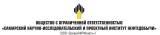 ДОКУМЕНТАЦИЯ ПО ПЛАНИРОВКЕ ТЕРРИТОРИИдля размещения линейного объекта8307П: «Примыкание к автодороге общего пользования «Урал» - «Черновка» на км 0+100, Южно-Орловского месторождения» в границах сельского поселения Черновка муниципального района Сергиевский Самарской областиКнига 1. Проект планировки территорииРаздел 1. Проект планировки территории. Графическая частьРаздел 2. Положение о размещении линейных объектовСамара, 2021г.Основная часть проекта планировки территорииРаздел 1 "Проект планировки территории. Графическая часть"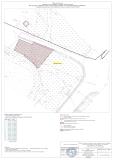 Исходно-разрешительная документацияПроектная документация на объект 8307П «Примыкание к автодороге общего пользования «Урал»-«Черновка» на км 0+100, Южно-Орловского месторождения» разработана на основании:•Технического задания на выполнение проекта планировки территории проектирование объекта: 8307П «Примыкание к автодороге общего пользования «Урал»-«Черновка» на км 0+100, Южно-Орловского месторождения» в границах муниципального района Сергиевский, утвержденного Заместителем генерального директора по развитию производства АО «Самаранефтегаз» С.В. Кандрушиным в 2021 г.;•материалов инженерных изысканий, выполненных ООО «СамараНИПИнефть», в 2021г.Документация по планировке территории подготовлена на основании следующих документов:- Схема территориального планирования муниципального района Сергиевский;- Карты градостроительного зонирования сельского поселения Черновка муниципального района Сергиевский Самарской области;- Градостроительный кодекс Российской Федерации от 29.12.2004 N 190-ФЗ;- Земельный кодекс Российской Федерации от 25.10.2001 N 136-ФЗ;- СНиП 11-04-2003. Инструкция о порядке разработки, согласования, экспертизы и утверждения градостроительной документации (приняты и введены в действие Постановлением Госстроя РФ от 29.10.2002 N 150);- Постановление Правительства РФ от 16 февраля 2008 года № 87 «О составе разделов проектной документации и требованиях к их содержанию»;- Постановление Правительства РФ от 12.05.2017 N 564 «Об утверждении Положения о составе и содержании проектов планировки территории, предусматривающих размещение одного или нескольких линейных объектов».Заказчик – АО «Самаранефтегаз».Раздел 2 "Положение о размещении линейных объектов"1. Наименование, основные характеристики и назначение планируемых для размещения линейных объектов8307П «Примыкание к автодороге общего пользования «Урал» - «Черновка» на км 0+100, Южно-Орловского месторождения».Трасса проектируемого съезда (вкл. площадку очистки шасси автотранспорта (10*10), примыкание к а/д СНГ) протяженностью 36 м следует в южном направлении, с поворотом на юго-запад, по пахотным землям. По трассе отсутствуют пересечения с подземными. Перепад высот от 60,33м до 61,56 м.Проектируемое примыкание выполнено от существующей автомобильной дороги общего пользования "Урал"-"Черновка" на км 0+100, Южно-Орловского месторождения. Общая длина составляет 40 м. Конструкция дорожной одежды на съезде с автомобильной дороги от ПК 0+00- до ПК 0+40.00 выполнена с твердым покрытием, равнопрочной с основной дорогой в соответствии с п. 2 ТУ на примыкание. Проектом предусмотрена следующая конструкция дорожной одежды: Уплотненный грунт земляного полотна;Песчаное основание, песок мелкий, ГОСТ 8736-93 - 0,24 м;Нижний слой щебеночного основания, М-400, фракции 40-70 мм с расклинцовкой, фракции 20-40 мм, ГОСТ 8267-93 - 0,17 м;Верхний слой щебеночного основания М-400, фракции 40-70 мм с расклинцовкой, фракции 20-40 мм, ГОСТ 8267-93 - 0,15 м;Горячий асфальтобетон крупнозернистый, тип А, марки II, ГОСТ 9128-2013- 0,08 м;Горячий асфальтобетон мелкозернистый, тип Б, марки III, ГОСТ 9128-2013- 0,05 м.Обочины укрепляются на ширину 1 м щебнем М-400 ГОСТ 25607-2009 слой h=0,15 м, остальная часть укрепляется посевом трав.Интенсивности 100авт/сут автомобилей группы Б. Ширина проезжей части 4,5м, ширина обочин 1.0м.Технические условия на примыкание к автомобильной дороге представлены в приложении.Таблица 2.1 - Ведомости пересечений с инженерными коммуникациями2. Перечень субъектов Российской Федерации, перечень муниципальных районов, городских округов в составе субъектов Российской Федерации, перечень поселений, населенных пунктов, внутригородских территорий городов федерального значения, на территориях которых устанавливаются зоны планируемого размещения линейных объектовБлижайшие населенные пункты:•н.п. Черновка, расположенный к северо-западу в 890 м от трассы проектируемой автодороги;•н.п. Орловка, расположенный к востоку в 5,6 км от трассы проектируемой автодороги;•н.п. Лебяжинка, расположенный к юго-западу в 7,5 км от трассы проектируемой автодороги.Гидрографическая сеть района изысканий представлена р. Черновка и водными объектами ее бассейна: р. Вязовка, временными водотоками в оврагах и балках.Дорожная сеть района работ представлена  автодорогой (М 5) «Самара – Уфа», подъездными автодорогами к указанным выше селам, а также сетью полевых дорог.Рельеф территории представляет собой возвышенную равнину с пологоволнистой и полого-холмистой поверхностью, расчлененной речной и овражно-балочной сетью.Согласно техническому заданию проектируется съезд (вкл. площадку очистки шасси автотранспорта, примыкание к автодороге СНГ, длиной 0,036 км.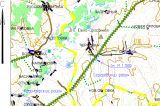 Рисунок 1 – Обзорная схема района работ3. Перечень координат характерных точек границ зон планируемого размещения линейных объектовУстанавливаемая красная линия совпадает с границей зоны планируемого размещения линейных объектов, территорией, в отношении которой осуществляется подготовка проекта планировки.  4. Перечень координат характерных точек границ зон планируемого размещения линейных объектов, подлежащих реконструкции в связи с изменением их местоположенияЦелью работы является расчет площадей земельных участков, отводимых под строительство объекта 8307П «Примыкание к автодороге общего пользования «Урал» - «Черновка» на км 0+100, Южно-Орловского месторождения» на территории муниципального района Сергиевский Самарской области. В связи с чем, объекты, подлежащие реконструкции отсутствуют.5. Предельные параметры разрешенного строительства, реконструкции объектов капитального строительства, входящих в состав линейных объектов в границах зон их планируемого размещенияВ виду того, что линейный объект располагается в зоне СХ1, предельные параметры разрешенного строительства, максимальный процент застройки, минимальные отступы от границ земельных участков в целях определения мест допустимого размещения объектов на такие объекты отсутствуют.Статья 25. Предельные (минимальные и (или) максимальные) размеры земельных участков и предельные параметры разрешенного строительства, реконструкции объектов капитального строительства в зонах сельскохозяйственного использованияПланировочные решения генерального плана проектируемых площадок разработаны с учетом технологической схемы, подхода трасс инженерных коммуникаций, рельефа местности, наиболее рационального использования земельного участка, а также санитарно-гигиенических и противопожарных норм.Расстояния между зданиями и сооружениями приняты в соответствии с требованиями противопожарных и санитарных норм:•Федеральные нормы и правила в области промышленной безопасности «Правила безопасности в нефтяной и газовой промышленности»;•ППБО-85 «Правила пожарной безопасности в нефтяной и газовой промышленности»;•ПУЭ «Правила устройства электроустановок»;•СП 18.13330.2011 «Генеральные планы промышленных предприятий»;•СП 231.1311500.2015 «Обустройство нефтяных и газовых месторождений. Требования пожарной безопасности»;•СП 4.13130-2013 «Системы противопожарной защиты. Ограничения распространения пожара на объектах защиты. Требования к объемно-планировочным и конструктивным решениям».- требования к архитектурным решениям объектов капитального строительства, входящих в состав линейных объектов, в границах каждой зоны планируемого размещения таких объектов, расположенной в границах территории исторического поселения федерального или регионального значения – отсутствуют;- требования к цветовому решению внешнего облика таких объектов - отсутствуют;- требования к строительным материалам, определяющим внешний облик таких объектов - отсутствуют;- требования к объемно-пространственным, архитектурно-стилистическим и иным характеристикам таких объектов, влияющим на их внешний облик и (или) на композицию, а также на силуэт застройки исторического поселения – отсутствуют.6. Информация о необходимости осуществления мероприятий по защите сохраняемых объектов капитального строительства (здание, строение, сооружение, объекты, строительство которых не завершено), существующих и строящихся на момент подготовки проекта планировки территории, а также объектов капитального строительства, планируемых к строительству в соответствии с ранее утвержденной документацией по планировке территории, от возможного негативного воздействия в связи с размещением линейных объектовОбъект строительства 8307П «Примыкание к автодороге общего пользования «Урал»-«Черновка» на км 0+100, Южно-Орловского месторождения» не пересекает объекты капитального строительства, планируемые к строительству в соответствии с ранее утвержденной документацией по планировке территории7. Информация о необходимости осуществления мероприятий по сохранению объектов культурного наследия от возможного негативного воздействия в связи с размещением линейных объектовОсобо охраняемые природные территории (ООПТ) - участки земли, водной поверхности и воздушного пространства над ними, где располагаются природные комплексы и объекты, которые имеют особое природоохранное, научное, культурное, эстетическое, рекреационное и оздоровительное значение.Отношения в области организации, охраны и использования, особо охраняемых природных территорий регулируются федеральным законом от 14 марта 1995 г. №33-ФЗ «Об особо охраняемых природных территориях».Для определения наличия ООПТ на исследуемой территории были изучены и проанализированы материалы:•информационно-справочной системы ООПТ России (http://oopt.info);•Министерства природных ресурсов и экологии Российской Федерации. Особо охраняемые природные территории Российской федерации (http://www.zapoved.ru);•Федеральная государственная информационная система территориального планирования (http://fgis.economy.gov.ru)Согласно «Перечня ООПТ федерального значения, находящихся в ведении Минприроды России» (письмо №15-47/10213 от 30.04.2020) на территории проектируемого строительства и прилегающей территории отсутствуют ООПТ федерального значения.Согласно письма Администрации Сергиевского района № 3304 от 08.09.2021 г. на территории проектируемого строительства ООПТ местного значения отсутствуют.8. Информация о необходимости осуществления мероприятий по охране окружающей средыВ период проведения строительно-монтажных работ воздействие планируемого объекта на атмосферный воздух происходит при:•работе автотранспорта и строительной техники;•заправке топливом, а/м и спецтехники;•разгрузке сыпучих инертных материалов (песок, гравий, щебень).Данные источники являются неорганизованными. Организованным источником является ДЭС.Выбросы загрязняющих веществ от автотранспорта, спецтехники и строительных машин связаны с выделением продуктов сгорания двигателей внутреннего сгорания: оксида углерода, оксида и диоксида азота, диоксида серы, сажи, бензина, дизельного топлива (ИЗА 6501, 6502).Проведение земляных работ и пересыпка инертных строительных материалов сопровождается поступлением в атмосферу пыли неорганической различного состава (ИЗА 6503).В процессе заправки спецтехники дизельным топливом в атмосферу происходит выделение в атмосферу сероводорода и углеводородов предельных С12-С19 (ИЗА 6504).Источником организованных выбросов является передвижная электростанция АД 60 С Р. При сжигании дизельного топлива в атмосферу происходи выделение оксида и диоксида азота, оксида углерода, диоксида серы, сажи, керосина, формальдегида и бенз(а)пирена (ИЗА 5501).Расчет выбросов загрязняющих веществ от выявленных источников проведен по утвержденным методикам с использованием специализированных программ фирмы «Интеграл». Потребность в строительных машинах и механизмах определена в целом по строительству на максимально загруженный год на основании физических объемов работ, эксплуатационной производительности машин и механизмов, принятых темпов работ и в соответствии с исходными данными подрядчика.Общая продолжительность строительства проектируемого объекта 1,0 месяц.Выбросы загрязняющих веществ в период строительства объекта приведены в таблице .4.1. Расчеты выбросов загрязняющих веществ приведены в приложении А.Таблица 4.1 - Выбросы загрязняющих веществ в атмосферный воздух в период проведения строительных работИсточниками выбросов загрязняющих веществ являются двигатели автотранспорта при проезде по проектируемой дороге (ИЗА №6001). Основные загрязняющие вещества: оксид и диоксид азота, сажа, сернистый ангидрид, углерод, углерод оксид, керосин.Выбросы загрязняющих веществ в атмосферу при регламентированном режиме работы проектируемого объекта представлены в таблице 4.2. Обоснование результатов расчетов выбросов загрязняющих веществ приводится в приложении Б.Параметры выбросов загрязняющих веществ в атмосферу от проектируемых сооружений приведены в приложении В. Таблица 4.2 - Выбросы загрязняющих веществ в атмосферу от стационарных источников при эксплуатации проектируемого объектаМероприятия по охране атмосферного воздухаПринятые в проектной документации технические решения направлены на максимальное использование поступающего сырья, снижение технологических потерь, экономию топливно-энергетических ресурсов. Мероприятия по охране атмосферного воздуха в период строительства направлены на предупреждение загрязнения воздушного бассейна выбросами работающих машин и механизмов над территорией проведения строительных работ и прилегающей селитебной зоны.Для сохранения состояния приземного слоя воздуха в период строительства рекомендуется:•осуществление контроля соблюдения технологических процессов в период строительно-монтажных работ с целью обеспечения минимальных выбросов загрязняющих веществ;•осуществлять контроль соответствия технических характеристик и параметров применяемой в строительстве техники, оборудования, транспортных средств, в части состава отработавших газов, соответствующим стандартам;•проведение своевременного ремонта и технического обслуживания машин (особенно система питания, зажигания и газораспределительный механизм двигателя), обеспечивающего полное сгорание топлива, снижающего его расход;•соблюдение правил рационального использования работы двигателя, запрет на работы машин на холостом ходу.Поскольку на этапе эксплуатации проектируемый объект не является источником выбросов загрязняющих веществ, разработка мероприятий по охране атмосферного воздуха не требуется.Согласно результатам расчета, уровни акустического воздействия на границе жилой зоны не превышают установленных санитарно-гигиенических нормативов (1,0 ПДУ), поэтому разработка мероприятий по уменьшению уровня шума не требуется.Мероприятия по охране и рациональному использованию земельных ресурсов и почвенного покроваВоздействие намечаемой деятельности на почвенно-растительный покров и условия землепользования может заключаться: в изъятии земель и изменении характера землепользования; в возможном загрязнении почв; в развитии экзогеодинамических процессов (эрозия почв, оползни и т.д.).Под проектируемые объекты отвод земель предусмотрен на период строительства (временный отвод) и эксплуатации (постоянный отвод). Территории, отводимые на период строительства, необходимы для монтажа оборудования, складирования материалов и конструкций, размещения отвалов минерального и плодородного грунта (при строительстве объектов и сооружений). При этом временные здания и сооружения (сварочные площадки, передвижные вагончики) размещаются на свободной от застройки территории. Территории, отводимые на период эксплуатации необходимы для размещения площадочных объектов.При строительстве объектов на почвы может оказываться воздействие двух типов: механическое (при подготовке и планировке площадок строительства) и химическое (загрязнение). В период эксплуатации проектируемых объектов также возможно механическое (при ремонте трубопроводов) и химическое (в случае возникновения аварийных разливов нефти и высокоминерализованных попутных вод) воздействие на почвы.Воздействие на почвенно-растительный слой в период проведения строительных работ определяется технологией проведения работ, условиями местности, временем года. Масштабы воздействия строительных работ определяются площадью земельного отвода под сооружения и инженерные коммуникации объектов строительства.К основным возможным негативным воздействиям на почвенный покров можно отнести:•уничтожение (нарушение) верхнего плодородного слоя почвенного покрова и живого напочвенного покрова в связи с планировкой площадок, срезкой плодородного слоя почвы;•уплотнение почвы и уничтожение напочвенного покрова из-за неупорядоченного движения автотранспорта, строительной техники и других механизмов;•возникновение или активизация эрозионных процессов почв, особенно на склонах, дефляция почв легкого гранулометрического состава;•загрязнение почвенного покрова горюче-смазочными и другими веществами.Загрязнение почв выражается в уничтожении микроорганизмов, повышающих плодородие почв, уменьшении содержания гумуса в почве, что делает ее частично или полностью непригодной для хозяйственного использования. В таблице 4.12 приведены предельно допустимые концентрации (ПДК) и ориентировочно допустимые количества (ОДК) химических веществ в почве в соответствии с МУ 2.1.7.730-99 «Гигиенические требования качества почвы населенных мест».Таблица 4.12 -Предельно допустимые концентрации (ПДК) и ориентировочно допустимые количества (ОДК) химических веществ в почвеСнимаемый почвенный слой в процессе осуществления строительных работ перемещается в резерв и впоследствии используется либо для рекультивации нарушенных земель. Снятие и охрану плодородного почвенного слоя осуществляют в соответствии с требованиями ГОСТ 17.4.3.02-85. Требования к мощности снимаемого плодородного слоя почв при производстве строительных работ изложены в ГОСТ 17.5.3.06-85.Основным мероприятием по охране и рациональному использованию почвенного слоя при строительстве и эксплуатации объектов и сооружений является проведение последовательной рекультивации нарушенных земель. Мероприятия по рекультивации отводимых земель, а также технико-экономические показатели рекультивационных работ, представлены в томе 7.2 «Проект рекультивации земель» (8307П-П-143.000.000-ООС-02).Рекультивация осуществляется последовательно в два этапа: технический и биологический. Продолжительность первого этапа зависит от производства основных строительных работ.Технический этап предусматривает планировку, снятие и нанесение плодородного слоя почвы, проведение других работ, создающих необходимые условия для дальнейшего использования рекультивируемых земель по целевому назначению или для проведения мероприятий по восстановлению плодородия почв.Строительные работы по снятию и восстановлению плодородного слоя почвы (технический этап) производится силами генерального строительного подрядчика в технологической последовательности.При снятии, транспортировке, складировании плодородного слоя следует принимать меры, исключающие ухудшение его качества (смешивание с подстилающими породами, загрязнение жидкостями, мусором и др.). Срок хранения почвенно-растительного слоя (ПСП) в отвалах не должен превышать 1 года. При более длительных сроках хранениях в противоэрозионных целях и для повышения биологической активности, поверхность отвалов стабилизируют посевом семян быстрорастущих трав.При строительстве подъездной дороги снятие ПСП производится с площади долгосрочного отвода на период эксплуатации. Снятый плодородный слой почвы хранится в буртах на площади краткосрочного отвода на период строительства. После окончания строительно-монтажных работ, плодородный слой почвы наносят и разравнивают в границах временного отвода. Работы по срезке и нанесению плодородного слоя почвы осуществляются бульдозером. Биологический этап включает комплекс агротехнических и фитомелиоративных мероприятий, направленных на улучшение агрофизических, агрохимических, биохимических и других свойств почв.Биологический этап по восстановлению плодородия рекультивируемых земель (вспашка, внесение органических и минеральных удобрений, агротехнические работы по подготовке почвы под посев) должен выполняться силами специализированной организации, имеющей специалистов с опытом работы по восстановлению плодородия почв. Технология выполнения работ, объемы и затраты разрабатываются данным проектом.Технология биологической рекультивации нарушенных земель под пашню по системе сидерального пара следующая (2 года). Технология биологической рекультивации нарушаемых земель, под кормовые угодья (пастбище, сенокос) следующая (3 года).Для уменьшения негативных воздействий строительно-монтажных работ на почвенно-растительный слой необходимо предусмотреть ряд мероприятий:•организацию работ и передвижение машин и механизмов исключительно в пределах, отведенных для строительства земель, с максимальным использованием для технологических проездов существующих дорог;•запрет на складирование и хранение строительных материалов в непредусмотренных проектной документацией местах;•сбор отходов производства и потребления в специальные контейнеры с дальнейшим вывозом в места хранения и утилизации;•заправку автотранспорта в специально отведенных для этого местах с целью предотвращения загрязнения почвенного покрова ГСМ;•техническое обслуживание машин и механизмов на специально отведенных площадках.С целью минимизации отрицательных воздействий на территорию при строительстве ВЛ необходимо максимально использовать существующие подъездные дороги, складские площадки и др.Для обеспечения рационального использования и охраны почвенно-растительного слоя рекомендуется предусмотреть:•последовательная рекультивация нарушенных земель по мере выполнения работ;•защита почвы во время строительства от ветровой и водной эрозии путем трамбовки и планировки грунта при засыпке траншей.Проектная документация разработана с учетом требований по охране почв и создания  оптимальных условий для возделывания сельскохозяйственных культур на рекультивируемых участках. Восстановление и повышение плодородия этих земель является частью общей проблемы охраны природы.При проведении полевых работ необходимо соблюдать меры, исключающие загрязнение полей горюче-смазочными материалами.Мероприятия по охране объектов растительного и животного мира и среды их обитанияОсновной ущерб растительным ресурсам от воздействия проектируемых объектов заключается в уменьшении площадей покрытых естественной растительностью, сокращении общего запаса насаждений, нерациональном использовании срубленной древесины, в захламлении и загрязнении прилегающих к объектам территорий, нарушении гидрологического режима и повышении пожарной опасности. Основные нарушения растительности происходят, как правило, в полосе, отводимой под строительство проектируемых объектов. При этом, на землях, отводимых в постоянное пользование, происходит безвозвратное уничтожение растительности, а на площадях, отводимых только на период строительства, имеют обратимый или частично обратимый характер.В процессе строительства и эксплуатации объектов на рассматриваемой территории воздействие на растительный и почвенный покров в основном будет сводиться к следующему:•уничтожение почвенно-растительного покрова на участках, отведенных под объекты строительства;•повреждение и частичное уничтожение растительности транспортными средствами на прилегающей территории;•изменение видового состава растительности при нарушении гидродинамического режима.Вырубка древесно-кустарниковой растительности.Проектируемые объекты располагаются на пахотных землях, вырубка древесно-кустарниковой растительности не предусматривается. Территория проектируемых работ к землям лесного фонда не относится.К числу основных факторов, оказывающих негативное воздействие на животный мир, в период строительства и эксплуатации проектируемых объектов относятся:•охотничий промысел и браконьерство (интенсивный приток людей, снабжённых современными техническими средствами, обычно усиливает процесс охотничьего и браконьерского промысла).•отчуждение земель (в процессе изъятия земель под строительство происходит уничтожение или заметное ухудшение среды обитания животных).•фактор беспокойства, вызванный интенсивным шумовым загрязнением от работы строительной техники, автотранспорта, оборудования;•загрязнение водоемов и земель в процессе строительства и эксплуатации, а также в результате аварий.Наибольшее влияние на животный мир территории будет оказываться вследствие фактора беспокойства и вырубки леса. Воздействие других факторов малозначительно и поддается нейтрализации.Возможными неблагоприятными последствиями воздействия объектов обустройства на охотничье-промысловую фауну будет пространственное перераспределение некоторых видов животных.Коренное преобразование местообитаний млекопитающих и птиц происходит на небольших площадях, непосредственно под проектируемые объекты и сооружения. Мелкие животные (главным образом грызуны, отчасти мелкие птицы), населяющие эти участки, переселяются в ближайшие биотопы. Вероятная гибель животных в этом случае не превышает изменений численности популяций видов в процессе естественной динамики. Кроме млекопитающих и птиц, строительство проектируемых объектов влияет и на состояние почвенных беспозвоночных. Однако воздействие оказывается лишь на локальных территориях строительства или загрязнения.К тому же, район намечаемых работ является весьма освоенным в хозяйственном отношении, т.е. животный мир данной территории сформировался при участии различных антропогенных факторов и продолжает постоянно испытывать их пресс. Следовательно, основная часть представителей местной фауны приспособлена к существующим воздействиям со стороны человека, и при намечаемых работах, проводимых с соблюдением всех природоохранных норм, существенных и необратимых изменений видового состава и численности позвоночных животных не произойдет.Для обеспечения рационального использования и охраны почвенно-растительного слоя проектной документацией предусмотрено:•организацию работ и передвижение машин и механизмов исключительно в пределах, отведенных для строительства земель, с максимальным использованием для технологических проездов существующих дорог;•запрет на складирование и хранение строительных материалов в непредусмотренных проектной документацией местах;•сбор отходов производства и потребления в специальные контейнеры с дальнейшим вывозом в места хранения и утилизации;•заправку автотранспорта в специально отведенных для этого местах с целью предотвращения загрязнения почвенного покрова ГСМ;•техническое обслуживание машин и механизмов на специально отведенных площадках.С целью максимального сокращения воздействия на почвенный покров и растительность должны быть предусмотрена: последовательная рекультивация нарушаемых земель по мере выполнения работ.Согласно «Требованиям по предотвращению гибели объектов животного мира при осуществлении производственных процессов, а также при эксплуатации транспортных магистралей, трубопроводов, линий связи и электропередачи на территории Самарской области» утвержденных Постановлением Правительства РФ от 30.12.2011 №880, проектом предусматриваются следующие мероприятия, обеспечивающие снижение воздействия на животный мир: - хранение и применения химических реагентов, горюче-смазочных материалов в закрытой таре  на специально отведенной площадке, с твердым покрытием;- обеспечение контроля за сохранностью звукоизоляции двигателей строительной и транс-   портной техники, своевременная регулировка механизмов, устранение люфтов и других неисправностей для снижения уровня шума работающих машин.- производственная площадка имеет ограждения, для предотвращения появление на территории  диких животных;- сохранение путей миграции объектов животного мира и мест их постоянной концентрации, в том числе в период размножения и зимовки;- линии электропередачи оснащены специальными птице защитными устройствами;- после завершения строительства предусматривается благоустройство территории и рекультивации земель.Потери животных и снижение продуктивности их популяций происходит как вследствие прямого изъятия местообитаний под проектируемые объекты, так и за счет снижения численности животных в окрестностях строящихся объектов из-за усиления фактора беспокойства.9. Информация о необходимости осуществления мероприятий по защите территории от чрезвычайных ситуаций природного и техногенного характера, в том числе по обеспечению пожарной безопасности и гражданской оборонеНа исследуемой территории наблюдаются: глубинная и боковая эрозия, плоскостной смыв, суффозия.Наиболее широко развиты боковая и глубинная эрозия.В рамках программы специальных наблюдений за линейным объектом на участках,  подверженных опасным природным  воздействиям, осуществляется периодический осмотр трассы. Периодичность осмотров трассы  не менее 1 раза в год. Для обеспечения защиты объектов строительства от проникновения посторонних людей и животных на территорию выполняется сигнальное ограждение с предупреждающими знаками.Перечень мероприятий по гражданской оборонеВ соответствии с Постановлением Правительства Российской Федерации от 16.08.2016 г. № 804 «Правила отнесения организаций к категориям по гражданской обороне в зависимости от роли в экономике государства или влияния на безопасность населения» объект технического перевооружения входит в состав АО «Самаранефтегаз» отнесенного к I категории по гражданской обороне. Территория Сергиевского района Самарской области, на которой располагается объект технического перевооружения, не отнесена к группе по ГО.Расстояние от объекта технического перевооружения до г. Самара отнесенного к категории по ГО составляет 115 км.ЗаключениеПроведенная оценка воздействия на окружающую природную и социально-экономическую среду организации строительства проектируемого объекта показывает, что:•при соблюдении всех предусмотренных проектной документацией природоохранных мероприятий существенный и необратимый вред окружающей природной среде нанесен не будет;•негативное воздействие запроектированных объектов и сооружений на поверхностные и подземные воды, атмосферу, недра, почвы, животный и растительный мир и человека – крайне незначительно и не приведет к нарушению природно-антропогенного равновесия;Таким образом, на основании вышеизложенного следует сделать вывод о возможности и целесообразности строительства и эксплуатации проектируемого объекта и сооружений при обязательном и безусловном соблюдении намеченного данной работой комплекса природоохранных мероприятий.Риск от намечаемой хозяйственной деятельности на территории месторождения следует оценить как минимальный, ограниченный по площади и времени.ДОКУМЕНТАЦИЯ ПО ПЛАНИРОВКЕ ТЕРРИТОРИИдля размещения линейного объекта8307П: «Примыкание к автодороге общего пользования «Урал»-«Черновка» на км 0+100, Южно-Орловского месторождения» в границах сельского поселения Черновка муниципального района Сергиевский Самарской областиКнига 3. Проект межевания территории Раздел 1. Проект межевания территории. Графическая частьРаздел 2. Проект межевания территории. Текстовая частьРаздел 3. Материалы по обоснованию проекта межевания территории. Графическая частьРаздел 4. Материалы по обоснованию проекта межевания территории. Пояснительная запискаСамара, 2021г.Основная часть проекта межевания территорииРаздел 1 "Проект межевания территории. Графическая часть"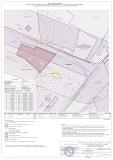 Раздел 2 "Проект межевания территории. Текстовая часть"Исходно-разрешительная документация.Основанием для разработки проекта межевания территории служит:1. Договор на выполнение работ с ООО «СамараНИПИнефть».2. Материалы инженерных изысканий.3. «Градостроительный кодекс РФ» №190-ФЗ от 29.12.2004 г. (в редакции 2020 г.).4. «Земельный кодекс РФ» №136-ФЗ от 25.10.2001 г. (в редакции 2020 г.).5. Сведения государственного кадастрового учета.6. Топографическая съемка территории.7. Правила землепользования и застройки сельского поселения Черновка муниципального района Сергиевский Самарской области.Основание для выполнения проекта межевания.Проект межевания территории разрабатывается в соответствии с проектом планировки территории в целях установления границ земельных участков, предназначенных для строительства и размещения объекта АО "Самаранефтегаз": 8307П «Примыкание к автодороге общего пользования «Урал» - «Черновка» на км 0+100, Южно-Орловского месторождения» согласно:- Технического задания на выполнение проекта планировки территории и проекта межевания территории объекта: 8307П «Примыкание к автодороге общего пользования «Урал»-«Черновка» на км 0+100, Южно-Орловского месторождения» в границах муниципального района Сергиевский Самарской области.  (Приложение №1).Цели и задачи выполнения проекта межевания территорииПодготовка проекта межевания территории линейного объекта «Примыкание к автодороге общего пользования «Урал»-«Черновка» на км 0+100, Южно-Орловского месторождения» осуществляется в целях обеспечения устойчивого развития территорий, установления границ земельных участков, предназначенных для строительства и размещения линейного объекта. Основными задачами проекта межевания территории линейного объекта с учетом требований к составу, содержанию и порядку подготовки документации по планировке территории, установленных Градостроительным кодексом Российской Федерации, является: - определение в соответствии с документами территориального планирования или в случаях, предусмотренных законодательством, иными документами, зоны планируемого размещения линейного объекта; - определение границ формируемых земельных участков, планируемых для предоставления под строительство планируемого к размещению линейного объекта; При подготовке проекта межевания территории определение местоположения границ образуемых земельных участков осуществляется в соответствии с градостроительными регламентами и нормами отвода земельных участков для конкретных видов деятельности, установленными в соответствии с федеральными законами, техническими регламентами.Сформированные земельные участки должны обеспечить:- возможность полноценной реализации прав на формируемые земельные участки, включая возможность полноценного использования в соответствии с назначением, и эксплуатационными качествами.- возможность долгосрочного использования земельного участка.Структура землепользования в пределах территории межевания, сформированная в результате межевания должна обеспечить условия для наиболее эффективного использования и развития этой территории.ПРОЕКТНЫЕ РЕШЕНИЯРазмещение линейного объекта 83077П «Примыкание к автодороге общего пользования «Урал»-«Черновка» на км 0+100, Южно-Орловского месторождения» в границах муниципального района Сергиевский Самарской области планируется на землях категории - земли сельскохозяйственного назначения.Проектируемый объект расположен в кадастровом квартале - 63:31:1406002.Настоящим проектом выполнено: - Формирование границ образуемых земельных участков и их частей.Настоящий проект обеспечивает равные права и возможности правообладателей земельных участков в соответствии с действующим законодательством. Сформированные границы земельных участков позволяют обеспечить необходимые условия для строительства и размещения объекта АО "Самаранефтегаз":  8307П «Примыкание к автодороге общего пользования «Урал»-«Черновка» на км 0+100, Южно-Орловского месторождения» общей площадью – 1909 кв.м. (на землях сельскохозяйственного назначения – 1015 кв.м., на землях промышленности – 894 кв.м.)Земельные участки под строительство объекта образованы с учетом ранее поставленных на государственный кадастровый учет земельных участков. а) перечень образуемых земельных участков Проектом межевания определяются площадь и границы образуемых земельных участков.Данным проектом предусматривается формирование 1 земельного участка, из земель Администрации муниципального района, государственная собственность на которые не разграничена.Постановлением Правительства РФ от 3 декабря 2014 г. № 1300 утвержден перечень видов объектов, размещение которых может осуществляться на землях или земельных участках, находящихся в государственной или муниципальной собственности, без предоставления земельных участков и установления сервитутов, а так же способы их образования.Целевое назначение лесов, вид (виды) разрешенного использования лесного участка, количественные и качественные характеристики лесного участка, сведения о нахождении лесного участка в границах особо защитных участков лесов (в случае, если подготовка проекта межевания территории осуществляется в целях определения местоположения границ образуемых и (или) изменяемых лесных участков)Данный  раздел настоящего тома отсутствует в связи с отсутствием земель лесного фонда.Перечень кадастровых номеров существующих земельных участков, на которых линейный объект может быть размещен на условиях сервитута, публичного сервитута, их адреса или описание местоположения, перечень и адреса расположенных на таких земельных участках объектов недвижимого имущества (при наличии сведений о них в Едином государственном реестре недвижимости)Итого: 1909 кв.м.Использование земель сельскохозяйственного назначения или земельных участков в составе таких земель, предоставляемых на период осуществления строительства линейных сооружений, осуществляется без перевода земель сельскохозяйственного назначения в земли иных категорий (п. 2 введен Федеральным законом от 21.07.2005 № 111-ФЗ). Строительство проектируемых площадных сооружений потребует отвода земель в долгосрочное пользование (с переводом земельного участка из одной категории в другую), долгосрочную аренду и во временное пользование на период строительства объекта.В соответствии с Федеральным законом от 21.12.2004 № 172-ФЗ «О переводе земель или земельных участков из одной категории в другую», перевод земель сельскохозяйственного назначения под размещение скважин в категорию земель промышленности в рассматриваемом случае допускается, так как он связан с добычей полезных ископаемых. Согласно статье 30 Земельного кодекса РФ от 25.10.2001 № 136-ФЗ предоставление в аренду пользователю недр земельных участков, необходимых для ведения работ, связанных с пользованием недрами, из земель, находящихся в государственной или муниципальной собственности осуществляется без проведения аукционов. Формирование земельных участков сельскохозяйственного назначения для строительства осуществляется с предварительным согласованием мест размещения объектов. Предоставление таких земельных участков осуществляется в аренду с возвратом землепользователям после проведения рекультивации нарушенных земель.По объекту строительства АО «Самаранефтегаз» 8307П «Примыкание к автодороге общего пользования «Урал» - «Черновка» на км 0+100, Южно-Орловского месторождения» в границах муниципального района Сергиевский Самарской области не планируется образование земельных участков, которые будут отнесены к территориям общего пользования. б) перечень координат характерных точек образуемых земельных участковв) сведения о границах территории, применительно к которой осуществляется подготовка проекта межевания, содержащие перечень координат характерных точек этих границ в системе координат, используемой для ведения Единого государственного реестра недвижимости.Координаты характерных точек границ территории, в отношении которой утвержден проект межевания, определяются в соответствии с требованиями к точности определения координат характерных точек границ, установленных в соответствии с настоящим Кодексом для территориальных зон.Граница зоны планируемого размещения линейных объектов, в отношении которой осуществляется подготовка проекта планировки совпадает с устанавливаемой красной линией.  Линии отступа от красных линий в целях определения места допустимого размещения зданий, строений, сооружений отсутствуют. Проектируемые полосы отвода общественного сервитута имеют постоянную ширину в условиях сложившейся застройки с учетом интересов владельцев земельных участков. Красные линии рассматриваемой территории сформированы с учетом границы зоны планируемого размещения объектов.г) вид разрешенного использования образуемых земельных участков в соответствии с проектом планировки территории в случаях, предусмотренных настоящим КодексомВид разрешенного использования земельных участков, образованных из земель, государственная собственность на которые не разграничена,  устанавливается в соответствии с Приказом Росреестра от 10.11.2020 № П/0412.  Раздел 3 " Материалы по обоснованию проекта межевания территории. Графическая часть"Раздел 4. Материалы по обоснованию проекта межевания территории. Пояснительная записка"а) обоснование определения местоположения границ образуемого земельного участка с учетом соблюдения требований к образуемым земельным участкам, в том числе требований к предельным (минимальным и (или) максимальным) размерам земельных участков;Земельный участок образуется в соответствии с абзацем 9 части 1 статьи 15 Закона Самарской области от 11.03.2005 №94-ГД «О земле», а именно: минимальный размер образуемого нового неделимого земельного участка из земель сельскохозяйственного назначения в целях недропользования устанавливается равным размеру, необходимому для проведения работ при разработке месторождений полезных ископаемых. Формирование данного земельного участка осуществляется с целью реализации проектных решений, необходимых для проведения работ при разработке месторождений полезных ископаемых АО «Самаранефтегаз» на основании лицензии на пользование недрами, то есть для недропользования».б) обоснование способа образования земельного участкаПостановлением Правительства РФ от 3 декабря 2014 г. № 1300 утвержден перечень видов объектов, размещение которых может осуществляться на землях или земельных участках, находящихся в государственной или муниципальной собственности, без предоставления земельных участков и установления сервитутов, а так же способы их образования.в) обоснование определения размеров образуемого земельного участкаЦель работы - расчет площадей земельных участков, отводимых под постоянное и временное землепользование в Волжском районе Самарской области.Конструкция дорожной одежды на съезде с автомобильной дороги выполнена с твердым покрытием, равнопрочной с основной дорогой. Интенсивности 100авт/сут автомобилей группы Б. Ширина проезжей части 4,5м, ширина обочин 1.0м.  г) обоснование определения границ публичного сервитута, подлежащего установлению в соответствии с законодательством Российской ФедерацииОтчуждение земель во временное (краткосрочное) использование выполняется на период производства строительно-монтажных работ. Все строительные работы должны проводиться исключительно в пределах полосы отвода.Согласно Постановлению Правительства Самарской области от 25.11.2015 № 770 «О внесении изменений в постановление Правительства самарской области от 09.08.2006г. №106 «Об утверждении перечня автомобильных дорог общего пользования регионального или межмуниципального значения в Самарской области» автомобильная дорога общего пользования межмуниципального  значения "Урал" - Черновка, расположенная в муниципальном районе Сергиевский Самарской области имеет IV категорию, идентификационный номер 36 ОП МЗ 36Н-1009 и общую протяженность 1,320 км. Согласно № 257-ФЗ размер придорожной полосы для автодороги IV технической категории составляет 50 м. Публичный сервитут устанавливается.ИНФОРМАЦИОННОЕ СООБЩЕНИЕРуководствуясь п. 1 ч. 8 ст. 5.1 ГрК Ф,  пунктом 1 главы 2 Порядка организации и проведения общественных обсуждений или публичных слушаний по вопросам градостроительной деятельности на территории сельского поселения Кутузовский муниципального района Сергиевский Самарской области, утвержденного решением Собрания представителей сельского поселения Кутузовский муниципального района Сергиевский Самарской области от 01.04.2020 г. № 7, в соответствии с Постановлением Главы сельского поселения Кутузовский муниципального района Сергиевский Самарской области № 5 от 09.12.2021 г. «О проведении публичных слушаний по проекту планировки территории и проекту межевания территории объекта: «Обустройство Южно-Золотаревского нефтяного месторождения» в границах сельского поселения Кутузовский муниципального района Сергиевский Самарской области», Администрация сельского поселения Кутузовский муниципального района Сергиевский Самарской области осуществляет опубликование проекта планировки территории и проекта межевания территории объекта: «Обустройство Южно-Золотаревского нефтяного месторождения» в границах сельского поселения Кутузовский муниципального района Сергиевский Самарской области в газете «Сергиевский вестник» и размещение указанных проекта планировки территории и проекта межевания территории объекта «Обустройство Южно-Золотаревского нефтяного месторождения» в информационно-телекоммуникационной сети «Интернет» на официальном сайте Администрации муниципального района Сергиевский Самарской области http://sergievsk.ru/.ОБУСТРОЙСТВО ЮЖНО-ЗОЛОТАРЕВСКОГО НЕФТЯНОГО МЕСТОРОЖДЕНИЯПРОЕКТ ПЛАНИРОВКИ ТЕРРИТОРИИОсновная часть проекта планировки СИН.04.20-44/П-75/1-ППТ.Т1Том 1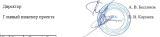 Состав проекта планировки территории и проекта межевания территорииСодержание томаСодержание1 Положение о размещении объекта капитального строительства1.1 Общая информация о проектируемом объектеНаименование объекта: «Обустройство Южно-Золотаревского	 нефтяного месторождения»Расположение объекта: Самарская область, Сергиевский район, в границах сельского поселения Кутузовский.Проектируемый объект располагается на землях	сельскохозяйственного назначения:–неразграниченные земли в границах сельского поселения Кутузовский;–земельный участок в общей долевой собственности (63:31:0000000:4753);–земельный участок в собственности Седова А.А. (63:31:0000000:1219);–земельные участки в собственности Сабельникова Г.Н. (63:31:0000000:4752, 63:31:0103002:35).Землях промышленности, энергетики, транспорта, связи, радиовещания, телевидения, информатики, земель для обеспечения космической деятельности, земель обороны, безопасности и земель иного специального назначения:–земельные участки в собственности АО "Самараинвестнефть" (63:31:0000000:1344, 63:31:0103002:34, 63:31:0103002:23, 63:31:0103002:21);–земельный участок в аренде АО "Самаранефтегаз" (63:31:0103002:2);–земельный участок в аренде АО "Самараинвестнефть" (63:31:0103002:17, 63:31:0000000:686;:31:0103002:14 (ЕЗ 63:31:0000000:369)), 63:31:0103002:15 (ЕЗ 63:31:0000000:369)).Ближайшие населенные пункты к району работ:–с. Славкино, расположенное в 1,25 км к западу от площадки кустов скважин №№ 310, 320, 330, 251, 270, 200; в 1,8 км к западу от площадки скважины № 295;–п. Шаровка, расположенный в 2,3 км к юго-востоку от площадки куста скважин №№ 271, 272, 263, 295; в 1,8 к юго-востоку от площадки скважины № 295.Планом	капитального	строительства АО «Самараинвестнефть» на 2021г. предусматривается:–обустройство куста	скважин №№	310, 320, 330 Южно-Золотаревского месторождения и монтаж КТП;–обустройство куста	скважин №№	251, 270 Южно-Золотаревского месторождения;–обустройство скважины № 295 Южно-Золотаревского месторождения;– строительство   нефтепровода    от    скв.    №330    Южно-Золотаревского месторождения до АГЗУ, нефтепровода от скв. №320 Южно-Золотаревского месторождения до АГЗУ, нефтепровода от скв. № 310 Южно-Золотаревского месторождения до АГЗУ;– строительство нефтепровода от скв. №270 Южно-Золотаревского месторождения до АГЗУ, Нефтепровод от скв. №251 Южно-Золотаревского месторождения до АГЗУ;– строительство высоконапорного водовода от скв. №270 до скважины №330 Южно-Золотаревского месторождения;–строительство ВЛ-10 кВ скв. № 310 Южно-Золотаревского месторождения;–строительство ВЛ-10 кВ скв. № 320 Южно-Золотаревского месторождения;–строительство нефтепровода от скв. № 295 Южно-Золотаревского месторождения до АГЗУ.Назначение проектируемых объектов: добыча и сбор продукции добывающих скважин №№320, 310, 330, 270, 251, 295.Цель строительства – необходимость увеличения добычи нефти и попутного нефтяного газа на Южно-Золотаревском нефтяном месторождении.Основанием для разработки проекта планировки на строительство объекта являются:1.План капитального строительства АО «Самараинвестнефть» на 2021г.2.Постановление администрации сельского поселения Кутузовский муниципального района Сергиевский Самарской	области от 22.06.2021г.№19 «О подготовке проекта планировки территории и проекта межевания территории объекта «Обустройство Южно-Золотаревского нефтяного месторождения» в границах сельского поселения Кутузовский муниципального района Сергиевский Самарской области».3. Письмо Главного управления Министерства Российской Федерации по делам гражданской обороны, чрезвычайным ситуациям и ликвидации последствий стихийных бедствий по Самарской области от 15.02.2021 года №1003-2-4-7 «Об исходных данных ПМ ГОЧС».	1.2 Технико-экономическая характеристика объектаТаблица 1.2.1 – Основные технико-экономические показатели строительстваСбор и транспорт нефти предусматривается по однотрубной герметизированной схеме.Продукция существующих добывающих скважин №№320, 310, 330, 270, 251 под давлением, создаваемым глубинно-насосным оборудованием, по нефтепроводам поступает на АГЗУ-200 для замера дебита каждой скважины.Продукция существующей добывающей скважины №295 под давлением, создаваемым глубинно-насосным оборудованием, по нефтепроводу поступает на АГЗУ-201 для замера дебита скважины.Подключение скважин предусмотрено к свободным отводам АГЗУ.В состав технологических трубопроводов входят нефтепроводы от устьевой арматуры до обвалования кустовых площадок.Строительство подземных участков нефтепроводов от скважин предусматривается из труб стальных бесшовных горячедеформированных 89х6 мм по ГОСТ 8732-78 из стали 20, группа В по ГОСТ 8731-74. Для подземных участков предусмотрено наружное покрытие усиленного типа.Назначенный ресурс (срок службы) трубопровода принят 25 лет.Трубопроводы в пределах приустьевых площадок скважин размещены надземно, на опорах.Трубопроводы от приустьевых площадок скважин в пределах кустовых площадок, предусматриваются подземно.Глубина заложения трубопроводов в пределах обвалования кустов скважин, согласно ГОСТ 32569-2013 п.10.1.34, принята не менее 0,6 м до верха образующей трубы.Рабочее давление в технологических трубопроводах принято 4,0 МПа (максимальное давление при котором возможно нормальное протекание технологического процесса).Предусматривается устройство производственно-дождевой канализации на площадках проектируемых добывающих скважин (310, 251, 270, 295).Сбор стоков с площадок скважин осуществляется в выгребные колодцы объемом 5 м3, оборудованные гидрозатвором и вентиляционной трубой с огнепреградителем.В соответствии с техническими условиями по мере заполнения канализационных емкостей производственно-дождевые сточные воды откачиваются и вывозятся на УПН (установку подготовки нефти) Шунгутского месторождения с целью дальнейшей переработки.Система водоотведения работает в самотечном режиме.Трассы трубопроводов приняты по оптимальному пути от площадки скважин до подключения к существующим АГЗУ.Строительство подземных участков нефтепроводов и водовода от скважин предусматривается из труб стальных бесшовных горячедеформированных 89х6 мм по ГОСТ 8732-78 из стали 20, группа В по ГОСТ 8731-74. Для подземных участков предусмотрено наружное покрытие усиленного типа.Проектной документацией предусматривается подземный способ укладки трубопроводов.Рабочее давление трубопроводов принято 4,0 МПа.Глубина заложения трубопроводов принята исходя из следующих условий: на пахотных землях - на глубину не менее 1,0 м от уровня земли до верха трубы; при пересечении проектируемых	трубопроводов с существующими подземными коммуникациями расстояние в свету принято не менее 0,35 м;при пересечении проектируемых трубопроводов с существующими кабелями 0,4 кВ расстояние в свету принято не менее 0,5 м;при прокладке в пучинистых грунтах – на глубину не менее глубины промерзания пучинистого грунта до верха трубы;в остальных случаях – на глубину не менее 0,8 м от уровня земли до верха трубы.Трассы трубопроводов закрепляются на местности указательными знаками.Источником электроэнергии для проектируемых электроприёмников обустройства скважин Южно-Золотаревского нефтяного месторождения является существующая ПС 110/10 кВ «Кутузовская», яч. №9, фидер «Кут-1». На площадке скважины № 310 Южно-Золотаревского нефтяного месторождения проектом предусматривается установка комплектной трансформаторной подстанции, киоскового типа - КТП- 63/10/0,4.На площадке скважины № 320 Южно-Золотаревского нефтяного месторождения проектом предусматривается установка комплектной трансформаторной подстанции, киоскового типа - КТП-25/10/0,4.Электроснабжение на	напряжение 10 кВ выполнено в соответствии с техническими условиями отпайками от существующей ВЛ-10кВ фидер «Кут-1» до проектируемой КТП.Категория надёжности электроснабжения – III.Напряжение питания проектируемых потребителей электроэнергии - 0,4 кВ с глухозаземлённой нейтралью трансформаторов.Трассы проектируемых ВЛ-10 кВ выполнены в соответствии с требованиями технических условий, при проектировании применены решения типового проекта по серии 3.407.1-143.1. Предусмотрены опоры ВЛ на стойках СВ-105-5. Для электроснабжения потребителей электроэнергии принят к подвесу провод марки АС- 70/11.1.3 Сведения о земельных участках, необходимых на период проведения строительных работОбъект расположен в границах сельского поселения Кутузовский, Сергиевского района Самарской области.С целью рационального использования земель предполагается минимальное занятие земель. Отвод земли определен с учетом требований СН 459-74 «Нормы отвода земель для нефтяных и газовых скважин», «Нормы отвода земель для электрических сетей напряжением 0,28 -750кВ №14278тм-т1» и проекта организации строительства. Проектом предусматривается аренда земельных участков – до 1 года на период строительства и до 20 лет на период эксплуатации.Общая площадь земельных участков на период строительства объекта составляет 3,6315 га, в том числе на период эксплуатации 1,2875 га.Распределение занимаемых земель следующее:	10	–земли сельскохозяйственного назначения – 2,1463 га;–земли промышленности, энергетики, транспорта, связи, радиовещания, телевидения, информатики, земель для обеспечения космической деятельности, земель обороны, безопасности и земель иного специального назначения – 1,4852 га.Таблица 1.3.1 - Ведомость занимаемых земель 1.4 Перечень координат характерных точек границ зон планируемого размещения объектаТаблица 1.4.1 - Перечень координат1.5 Режим использования территории размещения объектаДля обеспечения безопасного и безаварийного функционирования, безопасной эксплуатации трубопроводов в соответствии с "Правилами охраны магистральных трубопроводов" (утв. Минтопэнерго РФ 29.04.1992, Постановлением Госгортехнадзора РФ от 22.04.1992 N 9 с изм. от 23.11.1994) после ввода объекта капитального строительства устанавливается охранная зона в виде участка земли, ограниченного условными линиями, проходящими в 25 метрах от оси трубопровода с каждой стороны. Сведения об охранной зоне с особыми условиями использования земельных участков подлежат внесению в ЕГРН (Единый государственный реестр недвижимости). Земельные участки, входящие в охранные зоны трубопровода, не изымаются у землепользователей и используются ими для проведения сельскохозяйственных и иныхработ с обязательным соблюдением следующих требований:-должны быть предусмотрены плакаты с запретительными надписями против всякого рода действий, которые могут нарушить нормальную эксплуатацию трубопроводов либо привести к их повреждению, в том числе запрещающие;-запрещается перемещать и производить засыпку и поломку опознавательных и сигнальных знаков, контрольно-измерительных пунктов;-запрещается открывать калитки и двери необслуживаемых ограждений; узлов линейной арматуры, линейных и смотровых колодцев и других линейных устройств, открывать и закрывать краны и задвижки трубопроводов;-запрещается устраивать всякого рода свалки, выливать растворы кислот, солей и щелочей;-запрещается разрушать земляные и иные сооружения (устройства), предохраняющие трубопроводы от разрушения, а прилегающую территорию от аварийного разлива транспортируемого продукта;-запрещается размещать какие-либо открытые или закрытые источники огня.В охранных зонах трубопроводов сторонними организациями без письменного согласия АО «Самараинвестнефть» запрещается:-возводить любые постройки и сооружения;-высаживать деревья и кустарники всех видов, складывать корма, удобрения и материалы, скирдовать сено и солому, содержать скот, ловить рыбу, производить колку и заготовку льда;-сооружать проезды и переезды через трассы трубопроводов, устраивать стоянки автомобильного транспорта, тракторов и механизмов, размещать коллективные сады и огороды.Не разрешается препятствовать организации – собственнику проектируемого объекта - АО «Самараинвестнефть» или уполномоченной ею организации в выполнении ими работ по обслуживанию и ремонту трубопроводов, ликвидации последствий, возникших на них аварий.Для обеспечения безопасного и безаварийного функционирования, безопасной эксплуатации объектов электросетевого хозяйства в соответствии с "Правилами установления охранных зон объектов электросетевого хозяйства и особых условий использования земельных участков, расположенных в границах таких зон (утв. постановлением Правительства РФ от 24 февраля 2009 г. N 160) после ввода объекта капитального строительства будет установлена охранная зона с особыми условиями использования вдоль воздушных линий электропередачи 10 кВ - в виде части поверхности участка земли и воздушного пространства (на высоту, соответствующую высоте опор воздушных линий электропередачи), ограниченной параллельными вертикальными плоскостями, отстоящими по обе стороны линии электропередачи от крайних проводов при неотклоненном их положении на расстоянии 10м.В охранных зонах запрещается осуществлять любые действия, которые могут нарушить безопасную работу объектов электросетевого хозяйства, в том числе привести к их повреждению или уничтожению, и (или) повлечь причинение вреда жизни, здоровью граждан и имуществу физических или юридических лиц, а также повлечь нанесение экологического ущерба и возникновение пожаров, в том числе:а) набрасывать на провода и опоры воздушных линий электропередачи посторонние предметы, а также подниматься на опоры воздушных линий электропередачи;б) размещать любые объекты и предметы (материалы) в пределах созданных в соответствии с требованиями нормативно-технических документов проходов и подъездов для доступа к объектам электросетевого хозяйства, а также проводить любые работы и возводить сооружения, которые могут препятствовать доступу к объектам электросетевого хозяйства, без создания необходимых для такого доступа проходов и подъездов;в) находиться в пределах огороженной территории и помещениях распределительных устройств и подстанций, открывать двери и люки распределительных устройств и подстанций, производить переключения и подключения в электрических сетях (указанное требование не распространяется на работников, занятых выполнением разрешенных в установленном порядке работ), разводить огонь в пределах охранных зон вводных и распределительных устройств, подстанций, воздушных линий электропередачи, а также в охранных зонах кабельных линий электропередачи;г) размещать свалки;д) производить работы ударными механизмами, сбрасывать тяжести массой свыше 5 тонн, производить сброс и слив едких и коррозионных веществ и горюче-смазочных материалов (в охранных зонах подземных кабельных линий электропередачи).Для предотвращения или устранения аварий работникам сетевых организаций обеспечивается беспрепятственный доступ к объектам электросетевого хозяйства, а также возможность доставки необходимых материалов и техники.1.6Мероприятия по сохранению объектов культурного наследия от возможного негативного воздействия в связи с размещением объектаСведениями о наличии (отсутствии) на участке реализации проектных решений объектов культурного наследия, включенных в единый государственный реестр объектов культурного наследия (памятников истории и культуры) народов Российской Федерации, выявленных объекты культурного наследия и объектов, обладающих признаками объекта культурного наследия, инспекция не располагает (Приложение Д Тома 2).1.7Мероприятия по охране окружающей среды в процессе строительстваСоставной частью общей проблемы рационального использования и охраны земельных ресурсов является рекультивация земель, т.е. возвращение земли в продуктивное сельскохозяйственное и лесохозяйственное использование. В проекте предложен комплекс мероприятий, способствующих восстановлению биологической продуктивности земель:1. Снятие ППС, хранение его во временных отвалах и обратное нанесение после проведения технического этапа рекультивации.2.Хранение ППС в условиях, исключающих ухудшение его качества (смешивание с подстилающими породами, загрязнение техническими жидкостями, твёрдыми предметами, щебнем и т.п.).3.Минимальное занятие лесохозяйственных угодий, отвод должен производиться согласно действующих нормативных документов и разработанных чертежей.4.При локальном загрязнении грунта в пределах строительных площадок производится его удаление, с подсыпкой этих участков чистым привозным грунтом. Заправка автотранспорта, как в период строительства, так и в период эксплуатации сооружений предусматривается в строго отведенных местах, которые обеспечены емкостями для сбора отработанных ГСМ, ветоши, бытового мусора (база подрядчика). Заправка строительных машин топливом и смазочными материалами при работе на трассе осуществляется только закрытым способом, с соблюдением правил, исключающих попадание ГСМ на поверхность земли. Рабочие места на строительных площадках оснащаются инвентарными контейнерами для бытовых и строительных отходов.5.Запрещение сжигания в полосе отвода земельных участков для строительства и за ее пределами отслуживших свой срок автопокрышек, а также сгораемых отходов (изоляции, кабелей, отходов лесоматериалов и др.). Во избежание захламления территории строительной полосы предусматривается вывоз строительного мусора на существующий полигон ТБО. По окончании проведения строительно-монтажных и земляных работ, из строительной полосы убирается строительный мусор (остатки изоляционного материала, тара из-под ЛКМ, обрезки труб, электропроводов и т. д.), вывозятся все временные устройства, проводится техническая и биологическая рекультивация земельных участков. Вывоз отходов осуществляется подрядными специализированными организациями согласно договору с АО «Самараинвестнефть».1.8 Мероприятия по защите территории от чрезвычайных ситуаций, в том числе по обеспечению пожарной безопасностиПроектируемый объект не имеет категории по гражданской обороне согласно исходным данным Главного управления МЧС России по Самарской области от 15.02.2021 г №1003-2-4-7 (Приложение Б Тома 2) Находится вне зон возможных сильных разрушений, возможного радиоактивного загрязнения, возможного химического заражения, возможного катастрофического затопления.Строительство защитных сооружений не предусмотрено, т.к. на проектируемом объекте не предусмотрено присутствия постоянного обслуживающего персонала.Проектируемый объект не является объектом, обеспечивающим жизнедеятельность объектов особой важности в военное время, поэтому численность дежурного и линейного персонала проектируемых объектов для этих целей не определена.Перемещение проектируемого объекта в другое место не предусматривается.Объект является стационарным.В чрезвычайных ситуациях мирного и военного времени основным способом доведения сигналов гражданской обороны является передача речевой информации по каналам теле- и радиовещания, по радиотрансляционным сетям и сетям связи.Оповещение руководящего состава проводится дежурными сменами оперативно- производственной службы с использованием телефонной связи, радиосредств.Оповещение обслуживающего персонала, находящегося на территории проектируемого объекта, осуществляется в соответствии с инструкциями с использованием всех имеющихся каналов и средств связи:–мобильных телефонов;–стационарных и переносных радиостанций;–дежурного автотранспорта и посыльных.Возможными источниками чрезвычайных ситуаций техногенного и природного характера для проектируемого объекта могут являться:–некачественное строительство;–разрушение трубопровода;–механическое повреждение;–нарушение норм технологического режима;–внешние воздействия природного и техногенного характера.Проектные решения раздела направлены на обеспечение защиты населения и территорий и снижение материального ущерба от ЧС техногенного и природного характера, от опасностей, возникающих при ведении военных действий или вследствие этих действий, а также диверсиях. Для исключения аварийных ситуаций на проектируемом объекте необходимо строго соблюдать правила техники безопасности и пожарной безопасности, все ремонтные работы должны проводиться только квалифицированными работниками с соблюдением необходимых мер безопасности.Аварийные работы выполняют формированием ООО АПСФ «Служба спасения» (договор № СИН.02.19-39), выезжающие по вызовам на места в специально оснащенных аварийных машинах. Проектируемый объект расположен в соответствии с действующими нормами и правилами на нормативном удалении от существующих зданий, сооружений и коммуникаций.Оповещение при ЧС проводится по тем же каналам теле и радиовещания, что и оповещение по сигналам ГО.Проектом предусматриваются мероприятия по пожарной безопасности, направленные на обеспечение безопасных условий производственного процесса, исключение образования источников инициации горения, нераспространение и ограничение распространения пожара.Исключение условий образования горючей среды на проектируемом объекте обеспечиваться следующими способами:–ограничением массы и объема горючих веществ объемами технологических установок;–изоляцией горючей среды от источников зажигания, за счет герметизированной схемы технологического процесса;–устойчивостью трубопроводов к механическим напряжениям и химическому воздействию, достигаемой посредством использования высокопрочных материалов; исключением фланцевых и резьбовых соединений (кроме мест установки запорной арматуры); подземной прокладкой трубопроводов; применением антикоррозийных технологий;–установкой пожароопасного оборудования на открытых площадках. Исключение условий образования в горючей среде (или внесения в нее) источников зажигания на проектируемом объекте достигаться:–применением электрооборудования, соответствующего классу пожароопасной и взрывоопасной зоны, категории и группе взрывоопасной смеси;–применением быстродействующих средств защитного отключения электроустановок или других устройств, исключающих появление источников зажигания;–устройством молниезащиты сооружений и оборудования;–отводом зарядов статического электричества путем заземления оборудования и коммуникаций;–применением искробезопасного инструмента и использованием специализированной одежды и обуви, не способных вызвать искру при работе с легковоспламеняющимися жидкостями;–применением жидкостных затворов и огнепреградителей на дыхательной арматуре проектируемых канализационных емкостях.Целью создания систем противопожарной защиты является защита людей и имущества от воздействия опасных факторов пожара и (или) ограничение его последствий.Защита людей и имущества от воздействия опасных факторов пожара и (или) ограничение последствий их воздействия обеспечиваются следующими способами:–применение решений, обеспечивающих ограничение распространения пожара за пределы очага посредством соблюдения соответствующих противопожарных разрывов между существующими и проектируемыми зданиями и сооружениями;–устройство ограждения приустьевых площадок скважин по периметру сплошным бортом высотой 0,15 м из материала группы НГ;–организация деятельности подразделений пожарной охраны в рамках заключенных договоров.Комплекс организационно-технических мероприятий по пожарной безопасности для проектируемого объекта включают в себя:–организацию проведения технологических процессов в соответствии с регламентами, правилами технической эксплуатации и другой, утвержденной в установленном порядке нормативно-технической и эксплуатационной документацией;–организацию использования оборудования для пожароопасных и пожаровзрывоопасных веществ и материалов соответствующего конструкторской документации;–организацию эксплуатации и надзора за системами контроля технологических параметров;–разработку и утверждение инструкций по обеспечению пожарной безопасности и действию персонала при возникновении пожара;–организацию обучения персонала мерам пожарной безопасности на производстве;–организацию взаимодействия персонала объекта с подразделениями пожарной охраны при тушении пожаров.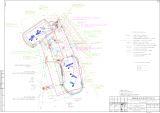 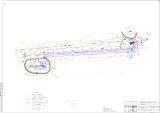 ОБУСТРОЙСТВО ЮЖНО-ЗОЛОТАРЕВСКОГО НЕФТЯНОГО МЕСТОРОЖДЕНИЯПРОЕКТ МЕЖЕВАНИЯ ТЕРРИТОРИИОсновная часть проекта межевания СИН.04.20-44/П-75/1-ПМТ.Т3Том 3Состав проекта планировки территории и проекта межевания территорииСодержание томаСодержание1 Пояснительная записка1.1 Перечень и сведения о площади	образуемых земельных участковФормируемый земельный участок площадью 3,6316 га расположен в кадастровом квартале 63:31:0103002 на землях сельскохозяйственного назначения:–неразграниченные земли в границах сельского поселения Кутузовский;–земельный участок в общей долевой собственности (63:31:0000000:4753);–земельный участок в собственности Седова А.А. (63:31:0000000:1219);–земельные участки в собственности Сабельникова Г.Н. (63:31:0000000:4752, 63:31:0103002:35).Землях промышленности, энергетики, транспорта, связи, радиовещания, телевидения, информатики, земель для обеспечения космической деятельности, земель обороны, безопасности и земель иного специального назначения:–земельные участки в собственности АО  "Самараинвестнефть"(63:31:0000000:1344, 63:31:0103002:34, 63:31:0103002:23, 63:31:0103002:21);–земельный участок в аренде АО "Самаранефтегаз" (63:31:0103002:2);–земельный участок в аренде АО "Самараинвестнефть" (63:31:0103002:17, 63:31:0000000:686; :31:0103002:14 (ЕЗ 63:31:0000000:369))  63:31:0103002:15 (ЕЗ 63:31:0000000:369)).1.2 Вид	разрешенного использования образуемых земельных участковИспрашиваемый земельный участок расположен в территориальной зоне: Зона сельскохозяйственных угодий (Сх1).Основные виды разрешенного использования земельных участков и объектов капитального строительства в зоне Сх1:1)выращивание зерновых и иных сельскохозяйственных культур (код 1.2);2)овощеводство (код 1.3);3)выращивание тонизирующих, лекарственных, цветочных культур (код 1.4);4)садоводство (код 1.5);5)ведение личного подсобного хозяйства на полевых участках (код 1.16).	Вспомогательные виды   разрешенного   использования   земельных   участков   иобъектов капитального строительства в зоне Сх1:1)специальная деятельность (код 12.2);2)коммунальное обслуживание (код 3.1);Условно разрешенные виды использования земельных участков и объектов капитального строительства в зоне Сх1:1)скотоводство (код 1.8);2)звероводство (код 1.9);3)птицеводство (код 1.10);4)свиноводство (код 1.11);5)пчеловодство (код 1.12);6)рыбоводство (код 1.13);7)научное обеспечение сельского хозяйства (код 1.14);8)хранение и переработка сельскохозяйственной продукции (код 1,15);9)питомники (код 1.17);10)обеспечение сельскохозяйственного производства (код 1,18);11)охота и рыбалка (код 5.3);12)ветеринарное обслуживание (код 3.10);13)общественное управление (код 3.8);14)деловое управление (код 4.1);15)обслуживание автотранспорта (код 4.9). Производственная зона (П1).Основные виды разрешенного использования земельных участков и объектов капитального строительства в зоне П1:1)хранение и переработка сельскохозяйственной продукции (код 1,15);2)бытовое обслуживание (код 3.3);3)общественное управление (код 3.8);4)деловое управление (код 4.1);5)коммунальное обслуживание (код 3.1);6)трубопроводный транспорт (код 7.5);7)объекты придорожного сервиса (код 4.9.1);8)обслуживание автотранспорта (код 4.9);9)банковская и страховая деятельность (код 4.5);10)стационарное медицинское обслуживание (код 3.4.2)11)склады (6.9);12)обеспечение внутреннего правопорядка (код 8.3);13)земельные участки (территории) общего пользования (код 12.0).Вспомогательные виды разрешенного использования земельных участков и объектов капитального строительства в зоне П1:1)общее пользование водными объектами (код 11.1);2)общественное питание (код 4.6);3)магазины (код 4.4);4)спорт (код 5.1);5)амбулаторно-поликлиническое обслуживание (код 3.4.1);6)специальная деятельность (код 12.2).Таблица 1.2.1 – Экспликация земельных участков, необходимых для строительстваТаблица 1.2.2 - Ведомость координат поворотных точек формируемых земельных участков1.3 Правовой статус объектов планированияНа период подготовки проекта межевания территория свободна от застройки, но имеются действующие линейные объекты инженерных сетей и автомобильные дороги.В границах проектируемой территории существуют объекты недвижимости, оформленные в установленном законом порядке, а объекты самовольного размещения отсутствуют.Согласно гл.1 ст.1. п.11 ГК красные линии - линии, которые обозначают существующие, планируемые (изменяемые, вновь образуемые) границы территорий общего пользования, границы земельных участков, на которых расположены линии электропередачи, линии связи (в том числе линейно-кабельные сооружения), трубопроводы, автомобильные дороги, железнодорожные линии и другие подобные сооружения (далее - линейные объекты).Красные линии для проектируемого объекта совпадают с границами испрашиваемого земельного участка на период строительства (в соответствии с гл.1 п.1 ст.11 Градостроительного кодекса РФ).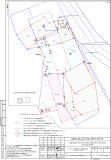 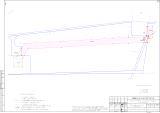 ИНФОРМАЦИОННОЕ СООБЩЕНИЕРуководствуясь п. 1 ч. 8 ст. 5.1 ГрК Ф,  пунктом 1 главы 2 Порядка организации и проведения общественных обсуждений или публичных слушаний по вопросам градостроительной деятельности на территории сельского поселения Сергиевск муниципального района Сергиевский Самарской области, утвержденного решением Собрания представителей сельского поселения Сергиевск муниципального района Сергиевский Самарской области от 01.04.2020 г. № 7, в соответствии с Постановлением Главы сельского поселения Сергиевск муниципального района Сергиевский Самарской области № 12 от 09.12.2021 г. «О проведении публичных слушаний по внесению изменений в проект планировки территории и проект межевания территории объекта АО «Самараинвестнефть»: «Обустройство Михайловского нефтяного месторождения» в границах  сельского поселения Сергиевск муниципального района Сергиевский Самарской области», Администрация сельского поселения Сергиевск муниципального района Сергиевский Самарской области осуществляет опубликование изменений в проект планировки территории и проект межевания территории объекта АО «Самараинвестнефть»: «Обустройство Михайловского нефтяного месторождения» в границах  сельского поселения Сергиевск муниципального района Сергиевский Самарской области в газете «Сергиевский вестник» и размещение указанных изменений в проект планировки территории и проект межевания территории объекта АО «Самараинвестнефть»: «Обустройство Михайловского нефтяного месторождения» в информационно-телекоммуникационной сети «Интернет» на официальном сайте Администрации муниципального района Сергиевский Самарской области http://sergievsk.ru/.Общество с ограниченной ответственностью«СРЕДНЕВОЛЖСКАЯ ЗЕМЛЕУСТРОИТЕЛЬНАЯ КОМПАНИЯ»ДОКУМЕНТАЦИЯ ПО ПЛАНИРОВКЕ ТЕРРИТОРИИдля строительства объекта АО «Самараинвестнефть»: «Обустройство Михайловского нефтяного месторождения (корректировка)» в границах сельского поселения Сергиевск Сергиевского района Самарской областиРаздел 1. ГРАФИЧЕСКИЕ МАТЕРИАЛЫ ПЛАНИРОВКИ ТЕРРИТОРИИ Раздел 2. ПОЛОЖЕНИЕ О РАЗМЕЩЕНИИ ЛИНЕЙНЫХ ОБЪЕКТОВСамара 2021 годДокументация по планировке территории разработана в составе, предусмотренном действующим Градостроительным кодексом Российской Федерации (Федеральный закон от 29.12.2004 № 190-ФЗ), Постановлением Правительства РФ № 564 от 12.05.2017 «Об утверждении положения о составе и содержании проектов планировки территории, предусматривающих размещение одного или нескольких линейных объектов» и техническим заданием на выполнение проекта планировки территории и проекта межевания территории объекта: «Обустройство Михайловского нефтяного месторождения (корректировка)» на территории Сергиевского района Самарской области.Книга 1. ПРОЕКТ ПЛАНИРОВКИ ТЕРРИТОРИИОсновная часть проекта планировки1. Исходно-разрешительная документацияДанный проект подготовлен в целях установления границ земельных участков, предназначенных для строительства и размещения объекта АО «Самараинвестнефть»: «Обустройство Михайловского нефтяного месторождения (корректировка)» на территории Сергиевского района Самарской области.Проект планировки территории линейного объекта – документация по планировке территории, подготовленная в целях обеспечения устойчивого развития территории линейных объектов, образующих элементы планировочной структуры территории.Проект подготовлен в границах территории, определенной в соответствии с Постановлением главы Администрации сельского поселения Сергиевск Сергиевского района Самарской области № 48 от 06 августа 20201г. «О подготовке документации по планировке территории для строительства объекта АО «Самараинвестнефть»: «Обустройство Михайловского нефтяного месторождения (корректировка)».Документация по планировке территории подготовлена на основании следующей документации:-Схема территориального планирования Сергиевского района Самарской области;-Генеральный план с.п. Сергиевск Сергиевского района Самарской области;-Градостроительный кодекс Российской Федерации (Федеральный закон от 29.12.2004 № 190-ФЗ);-Постановление Правительства РФ №564 от 12.05.2017 «Об утверждении положения о составе и содержании проектов планировки территории, предусматривающих размещение одного или нескольких линейных объектов»;-Техническое задание на выполнение документации по планировке территории;- Материалы комплексных инженерных изысканий по объекту АО «Самараинвестнефть»: «Обустройство Михайловского нефтяного месторождения (корректировка)».РАЗДЕЛ 1. Проект планировки территории. Графическая часть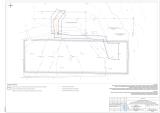 РАЗДЕЛ 2. Положения о размещении линейных объектов2. Наименование и основные характеристики объекта2.1. Наименование объекта«Обустройство Михайловского нефтяного месторождения (корректировка)».2.2. Основные характеристики объектаВ соответствии с Заданием на проектирование объекта и техническими требованиями предусматривается:-строительство ВЛ-10 кВ;-устройство кабельной линии до и выше 1кВ (ЭЦН);-устройство кабельной линии до 1кВ (ШГН).Для электроснабжения проектируемых нагрузок объекта «Обустройство Михайловского нефтяного месторождения» (Корректировка)», данным проектом предусматривается:-строительство отпайки ВЛ-10 кВ для электроснабжения существующей КТП-1 от существующей опоры № 69 трассы ВЛ-10 кВ Фидер "КР-19" ПС 110/10кВ "Красносельская";-электроснабжение технологических потребителей электроэнергии на площадке от существующей КТП (ЭЦН);-электроснабжение технологических потребителей электроэнергии на площадке от существующей КТП (ШГН);-комплексная система заземления.Электроснабжение проектируемых нагрузок будет осуществляться от существующей трансформаторной подстанции КТП-1 типа «киоск» на напряжение 10/0,4 кВ с воздушным высоковольтным вводом и кабельными низковольтными выводами (ВК), с силовым трансформатором ТМГ-250/10/0,4- У1.Основными потребителями электрической энергии проектируемых сооружений на площадке являются установки с насосами ЭЦН (или ШГН);Рабочее напряжение проектируемого насоса ЭЦН – 2247 В. Рабочее напряжение проектируемого насоса ШГН – 380 В. Схема электроснабжения разработана в соответствии с:заданием на проектирование объекта;технических условий на электроснабжение.Для электроснабжения проектируемых потребителей электрической энергии на площадке предусмотрена магистрально-радиальная схема электроснабжения. Данная схема электроснабжения удовлетворяет требованиям по надежности и категорийности для проектируемого объекта.При разработке схемы электроснабжения учитывались следующие факторы:напряжение сети;категория надежности электроснабжения;удаленность электропотребителей от источника питания. Электроснабжение проектируемых потребителей электроэнергии на 380/230 В осуществляется от РУНН-0,4 кВ существующей КТП-1 на площадке.Энергоэффективность проектируемого объекта	зависит от многих факторов, главные из которых: построение схемы с минимальным гидравлическим сопротивлением и минимальным влиянием на работу соседних существующих систем; выбор системы электроснабжения (трансформаторы, питающие кабели); потери напряжения в системе; выбор сечения проводов по экономической плотности тока и падению напряжения;качество электроэнергии;компенсация реактивной мощности;теплотехнические характеристики используемых ограждающих конструкций;автоматическое регулирование температуры внутреннего воздуха с помощью датчиков температуры;рациональный подход к использованию не возобновляемых энергетических ресурсов; оснащенность приборами учета.В связи с удаленностью от тепловых сетей, небольшим потреблением тепла на нужды отопления и вентиляции и разбросанностью отапливаемых объектов друг от друга, энергообеспечение систем отопления и вентиляции электрическое.Оперативно-технический учет потребляемой электроэнергии на площадке выполняется существующим электронным счетчиком марки «СЭТ-4ТМ.03М», расположенный в РУНН 0,4 кВ существующей КТП-1, включение через трансформаторы тока. Данный учёт не является коммерческим.Передача данных от счетчика производится по GSM-каналу с помощью модема ТЕЛЕОФИС RX108-L2 2xSIM с двойным резервированием.Подсчет электрических нагрузок выполняется на основании данных технологической части проекта, с учетом расчетных коэффициентов, по методике ОАО «Тяжпромэлектропроект» согласно РТМ. 36.18.32.4-92*.Сведения о количестве электроприемников, их установленной и расчетной мощностях на площадках скважин проектируемого объекта приведены в таблицах 2.1 и 2.2.Таблица 2.1 - Сведения об электроприемниках, их установленной и расчетной мощностях (ЭЦН)* с учетом потерь активной мощности в погружном кабеле к ПЭД и КПД ТМПНГ.Максимальная потребляемая мощность (ЭЦН) составит 143,96 кВт (с учетом режима эксплуатации).Таблица 2.2 - Сведения об электроприемниках, их установленной и расчетной мощностях (ШГН)Максимальная потребляемая мощность (ШГН) составит 113,0 кВт.Сведения по электропотреблению при годовом числе часов использования максимума электрических нагрузок на площадках скважин проектируемого объекта приведены в таблице 2.3.Таблица 2.3 – Сведения по электропотреблению при годовом числе часов использования максимума силовых электрических нагрузокКатегории зданий и наружных установок по взрывопожарной и пожарной опасности определены в соответствии с главой 7, главой 8 Федерального Закона от 22.07.2008 123-ФЗ и СП 12.13130.2009.Классификация пожароопасных и взрывоопасных зон определена в соответствии с требованиями главы 5 Федерального Закона от 22.07.2008 123-ФЗ и требованиями ПУЭ.Класс, категория, группа по взрывопожарной и пожарной опасности для технологических сооружений указаны в таблице 2.4.Таблица 2.4 - Класс, категория, группа по взрывопожарной и пожарной опасности для технологических сооружений3. Местоположение проектируемого объектаВ административном отношении участок работ расположен на территории Сергиевского муниципального района Самарской области. Райцентр с. Сергиевск находится в 8,0 км южнее района работ.Район расположен на северо-востоке Самарской области. Граничит с Кошкинским, Исаклинским, Челно-Вершинским, Кинель-Черкасским, Красноярским районами.Ближайшими населенными пунктами являются:- с. Успенка, расположено в 5,9 км юго-западнее района работ;-с. Михайловка, расположено в 2,4 км северо-западнее района работ;-с. Боровка, расположено в 7,6 км юго-восточнее района работ;-п. Глубокий, расположен в 6,6 км юго-восточнее района работ.Участок проектируемых работ находится на территории разрабатываемых объектов нефтедобычи.Дорожная сеть в районе работ развита хорошо. В 1,5 км восточнее участка работ через с. Сергиевск проходит автодорога «Сергиевск – Челно-Вершины» (36К-520), подъездными грунтовыми и проселочными дорогами к указанным выше селам.Ближайшая железная дорога проходит в 12,0 км юго-восточнее района работ. Ближайшая ж/д станция «Серные Воды 2» расположена в 12,0 км юго- восточнее района работ.В 0,9 км восточнее района работ расположен Исторический вал.Территория Сергиевского района находится в пределах Восточно- европейской равнины и представляет собой приподнятую широковолнистую равнину, которая состоит из возвышенностей с высотами 200-250 метров и низменностей, по которым текут реки. Возвышенности обычно имеют вид обширных плоскостей, или плато, простирающихся иногда несколько километров.Район входит в состав геоморфологической провинции Высокого Заволжья, для которой характерно пересечение возвышенностей глубоко врезающимися речными долинами. Водораздельные поверхности поднимаются над долинами рек на 100-150 м.Территория Сергиевского района расположена на междуречье рек Сок- Кондурча и Сок-Большой Кинель в северо-восточной части области. Поверхность территории постепенно понижается от востока к западу, в этом направлении текут и реки.Рельеф территории равнинный. Минимальные отметки распространены в юго-западной части и достигают 184,35 м, максимальные отметки преобладают в северо-восточной части и достигают 187,93м.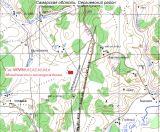 Рисунок 3. Обзорная схема района работ4. Перечень координат характерных точек зон планируемого размещения объекта5. Мероприятия по охране окружающей среды, защите территорий от чрезвычайных ситуаций, определение предельных параметров застройки5.1. Определение предельных параметров застройки территории в границах зон планируемого размещения объектов капитального строительства, входящих в состав линейных объектовГраницы зон планируемого размещения объекта находятся за пределами застроенной территории. Предельные параметры застройки, такие как: предельное количество этажей или предельная высота объектов капитального строительства, максимальный процент застройки, требования к архитектурным и цветовым решениям настоящим проектом не разрабатываются.5.2. Информация о необходимости осуществления мероприятий по защите сохраняемых (существующих) объектов капитального строительства, строительство которых не завершено, существующих и строящихся на момент подготовки проекта планировки территории, и планируемых к строительству в соответствии с ранее утвержденной документацией по планировке территорииПроектируемый объект не затрагивает объекты капитального строительства (здания, строения, сооружения, объекты, строительство которых не завершено), а также объекты, планируемые к строительству в соответствие с раннее утвержденной документацией по планировке территории.Линейные объекты, подлежащие переносу (переустройству) по пути следования проектируемого объекта отсутствуют.5.3. Мероприятия по сохранению объектов культурного наследияРазработка мероприятий по сохранению объектов культурного наследия не требуется, так как проектируемый линейный объект не затрагивает подобные объекты, согласно заключения управления государственной охраны объектов культурного наследия в Самарской области № УГООКН/4918 от 08.09.2021 г.5.4. Мероприятия по охране окружающей средыС целью снижения негативного воздействия на компоненты окружающей среды в ходе строительства разработаны следующие мероприятия и требования по охране атмосферного воздуха от загрязнения токсичными выбросами от отработанных газов и пыли.Рекомендуемая к применению дорожно-строительная техника с двигателями внутреннего сгорания должна соответствовать установленным Государственным стандартам и параметрам завода изготовителя. Для обеспечения контроля соблюдения предельно допустимых выбросов дорожно- строительная техника и автотранспорт с периодичностью, в соответствии с действующими нормативами, должна проходить проверку на соответствие выбросов загрязняющих веществ в атмосферу их паспортным данным на стационарных диагностических пунктах (автотранспорт) и передвижных диагностических пунктах (дорожная техника) за счет владельца машин. При обнаружении превышений ПДВ организация-владелец техники должна устранить причины путем регулирования работы топливно-выхлопной системы двигателей.Дорожные машины и оборудование должны находиться на объекте только на протяжении периода производства работ.Заправка автомобилей, спецтехники, других самоходных машин и механизмов топливом, маслами должны производиться на стационарных и передвижных заправочных пунктах в специально отведенных местах.При производстве земляных работ для снижения негативного воздействия на атмосферу рекомендуется:увлажнение существующих дорог и временных проездов в летний период; укладка грунта в тело насыпи послойно с увлажнением до оптимальной влажности и уплотнением грунтоуплотняющими машинами;применяемый для устройства дорожной одежды щебень должен соответствовать стандартам или техническим условиям по содержанию в нем пылеватых частиц;статическое хранение и пересыпка песка возможна только при влажности 3% и более, с целью полного исключения пыления материала при укладке в основание дороги;с целью исключения ветровой эрозии временного складирования плодородного грунта рекомендуется периодически увлажнять;откосы насыпи земляного полотна укрепляются засевом многолетних трав для предохранения от ветровой и водной эрозии;контроль за работой техники в период вынужденного простоя или технического перерыва в работе (стоянка техники в эти периоды разрешается только при неработающем двигателе);контроль за точным соблюдением технологии производства работ;применение закрытой транспортировки и разгрузки строительных материалов, связанных с загрязнением атмосферы;рассредоточение во времени работы строительных машин и механизмов, не задействованных в едином непрерывном технологическом процессе;обеспечение профилактического ремонта дизельных механизмов на базе Подрядчика;регулярное проведение работ по контролю токсичности отработанных газов в соответствии с ГОСТ Р 52033-2003 и ГОСТ Р 52160-2003.строгое	соблюдение правил противопожарной безопасности при производстве работ.Обоснование размеров санитарно-защитной зоны (СЗЗ)Для проектируемых ВЛ, в соответствии с СанПиН 2.2.1/2.1.1.1200-03, санитарно-защитная зона не устанавливается.Мероприятия по рациональному использованию и охране вод и водных биоресурсовПредотвращение возможного загрязнения поверхностных, подземных и грунтовых вод при строительстве объекта на всех этапах работ обеспечивается следующими мероприятиями:Территории строительных площадок расположены за пределами водоохранных зон и прибрежных защитных полос;Строительные площадки оснащаются адсорбентом на случай утечек ГСМ;При выезде со строительной площадки предусматривается мойка колес автотранспорта, шлам от мойки колес накапливается в специальной герметичной емкости с дальнейшим вывозом на полигон;Проезд спецтехники осуществляется в пределах специально отведенной строительной полосы;Предусматривается использование строительной техники только в исправном состоянии с отрегулированными двигателями;В пределах водоохранных зон и прибрежных защитных полос места временного сбора и хранения строительных отходов не предусмотрены. Строительные отходы вывозятся сразу, минуя этап складирования;Места сбора и временного хранения твердых и жидких бытовых отходов располагаются на территории строительной площадки за пределами водоохранных зон и прибрежных защитных полос на специально оборудованной бетонированной площадке;Мойка и заправка машин и механизмов осуществляется на специально оборудованных местах за пределами водоохранной зоны и прибрежной защитной полосы;Проводится учет и ликвидация всех фактических источников загрязнений в районе намечаемой деятельности;Забор воды из поверхностных водных объектов на нужды строительства не предусмотрен;После завершения строительства проектируемого объекта выполняется рекультивация нарушенных в процессе строительства земель;На период строительства предусматривается организовать мониторинг поверхностных водных объектов;На период эксплуатации предусматривается организовать мониторинг поверхностных водных объектов;Мероприятия по охране и рациональному использованию почвенного покрова и земельных ресурсовС целью снижения воздействия на почвы и земельные ресурсы в период строительства предусмотрены следующие природоохранные мероприятия:максимальное сокращение размеров строительных и технологических площадок для производства строительно-монтажных работ;сбор хозяйственно-бытовых сточных вод в металлические емкости и биотуалеты с последующим вывозом;сбор и вывоз строительных отходов и строительного мусора , без временного хранения, по мере образования;установка на строительной площадке закрытых	металлических контейнеров для сбора бытовых отходов и их своевременный вывоз;применение технически исправных машин и механизмов с отрегулированной топливной арматурой, исключающей потери ГСМ;ремонт и обслуживание машин и механизмов, а также их заправка топливом на территории стройплощадок не предусматривается; обслуживание строительной техники производится только на постоянных производственных базах или на специально отведенных площадках с покрытием, предохраняющим от попадания в почву и грунтовые воды горюче-смазочных материалов.Мероприятия по охране объектов растительного и животного мира и среды их обитанияПри выполнении подготовительных работ расчистку полосы отвода и срезку кустарников и трав следует выполнять в строго отведенных границах. Отходы расчистки должны быть полностью вывезены с полосы отвода. После окончания строительных работ проводится рекультивация земель с высевом трав для восстановления растительного покрова.Сохранение деревьев при строительных работах является главным условием защиты сложившейся экологической системы. При производстве работ запрещается проезд и стоянка машин, работа механизмов ближе 1 м от границы кроны деревьев, не попавших в полосу расчистки.Что касается дикой фауны, то выявленные в районе строительства представители животного мира (а это, в основном, синантропные виды) хорошо приспособлены к проживанию в условиях антропогенного воздействия. После окончания строительных работ предусмотрена засыпка открытых ям и траншей для предотвращения попадания в них животных.Для сохранения популяции животных в период эксплуатации дороги необходимо устанавливать специальные предупредительные знаки и знаки ограничения скорости движения транспорта.5.5. Перечень мероприятий по предупреждению чрезвычайных ситуаций природного и техногенного характераПеречень и характеристики производств (технологического оборудования) проектируемого объекта, аварии на которых могут привести к возникновению чрезвычайной ситуации техногенного характера как на территории проектируемого объекта, так и за его пределамиПеречень опасных веществПроектируемые объекты являются опасными производственными на основании следующих критериев, определяемых по Федеральному закону от 21.07.1997 № 116-ФЗ «О промышленной безопасности опасных производственных объектов»:– по пункту 1 (а, в, д) приложения 1: «объекты, на которых получаются, используются, перерабатываются, образуются, хранятся, транспортируются, уничтожаются воспламеняющиеся вещества и горючие вещества, а также токсичные вещества».Основная задача этапа идентификации опасностей – выявление и описание всех присущих рассматриваемым объектам опасностей. В соответствии с Федеральным законом от 21.07.1997 № 116-ФЗ «О промышленной безопасности опасных производственных объектов» (приложение 1), проектируемые объекты расположены являются составляющей действующих опасных производственных объектов, на которых получаются, перерабатываются, транспортируются горючие вещества – жидкости, газы, способные возгораться от источников зажигания.На проектируемом объекте обращаются опасные вещества: нефть, попутный газ, пластовая вода.Нефть – токсичное вещество, оказывающее вредное воздействие на организм человека. Углеводороды, составляющие основную часть нефти, обладают наркотическими свойствами. Нефтяной попутный газ является токсичным газом. При отравлении парами нефти сначала наблюдается период возбуждения, характеризующийся беспричинной веселостью, затем наступают головная боль, сонливость, усиление сердцебиения, боли в области сердца, тошнота и прочее некомфортное состояние организма. Температура вспышки нефти – плюс 28 °С.Нефть (аэрозоль) по степени воздействия на организм относятся к III классу опасности, умеренно опасные (ГОСТ 12.1.007). По степени воздействия на организм человека относится к III классу опасности по ГОСТ 12.1.005. Предельно-допустимая концентрация в воздухе рабочей зоны составляет 10 мг/м3. Концентрационные пределы взрываемости для нефти составляет от 1,4 до 6,5 % об. Низшая теплота сгорания 46,0 МДж/кг, температура самовоспламенения – 223–375 °С.Нефтяной попутный газ – углеводородный газ, находящийся в нефтяных залежах в растворенном состоянии и выделяющийся из нефти при снижении давления. Количество газов в 1,0 м3, приходящееся на 1 т добытой нефти, зависит от условий формирования и залегания нефтяных месторождений и может составлять от 1–2 до нескольких тыс. м3. Нефтяной попутный газ, выделяемый из нефти, является токсичным газом. При отравлении нефтяным газом сначала наблюдается период возбуждения, характеризующийся беспричинной веселостью, затем наступает головная боль, сонливость, усиление сердцебиения, боли в области сердца, тошнота и прочее некомфортное состояние организма.Класс опасности по характеру воздействия на организм человека согласно ГОСТ 12.1.005 – II (по сероводороду). По степени воздействия на организм человека нефтяной попутный газ, в соответствии с ГОСТ 12.1.007, относится к умеренно опасным веществам.Взрывоопасная концентрация нефтяного попутного газа составляет 5,0– 15,0 мг/м3. Низшая теплота сгорания – 47,2 МДж/кг, температура самовоспламенения – 537 °С.5.6. Мероприятия по обеспечению пожарной безопасности и гражданской оборонеРешения по обеспечению взрывопожаробезопасностиВ целях обеспечения взрывопожарной безопасности, предусмотрен комплекс мероприятий, включающий в себя:-принятие планировочных решений генерального плана с учетом санитарно-гигиенических и противопожарных требований, подхода и размещения инженерных сетей;-размещение сооружений с учетом категории по взрывопожароопасности, с обеспечением необходимых по нормам разрывов;-герметизация системы;-применение оборудования, обеспечивающего надежную работу в течение их расчетного срока службы, с учетом заданных условий эксплуатации (расчетное давление, минимальная и максимальная расчетная температура), состава и характера среды (коррозионная активность, взрывоопасность, токсичность и др.) и влияния окружающей среды;-проектируемые сооружения оснащаются системой автоматизации и телемеханизации.Расстояния между зданиями, сооружениями и наружными установками приняты в соответствии с требованиями противопожарных норм и правил:-ВНТП 3-85 «Нормы технологического проектирования объектов сбора, транспорта, подготовки нефти, газа и воды нефтяных месторождений»;-СП 18.13330.2011 «Генеральные планы промышленных предприятий.Актуализированная редакция. СНиП II-89-80*»;-СП 231.1311500.2015 «Обустройство нефтяных	и газовых месторождений. Требования пожарной безопасности»;-Федеральных норм и правил в области промышленной безопасности«Правила безопасности в нефтяной и газовой промышленности» (с изменениями № 1 от 12.01.2015 года).Решения по обеспечению безопасности и антитеррористической защищенности объектовПроектные решения, направленные на предотвращение несанкционированного доступа на объекты физических лиц, транспортных средств и грузов соответствуют требованиям нормативно-правовых документов:Федеральный закон от 21.07.97 г. № 116-ФЗ «О промышленной безопасности опасных производственных объектов»;Федеральный закон от 21.07.2011г. №256-ФЗ «О безопасности объектов топливно-энергетического комплекса»;Приказ Федеральной службы по экологическому, технологическому и атомному надзору. «Об утверждении и введении в действие Общих требований по обеспечению антитеррористической защищенности опасных производственных объектов». №186 от 31.03.08 г.Приказ Правительства РФ «О некоторых мерах по совершенствованию подготовки проектной документации в части противодействия террористическим актам» №73 от 15.02.11 г.К проектируемым площадкам предусмотрены подъезды от существующих дорог.Несанкционированное проникновение на территорию опасного производственного объекта может вызвать развитие аварийных ситуаций (взрывы, пожары, человеческие жертвы). Для предотвращения несанкционированного доступа посторонних лиц к проектируемым объектам, с целью нарушения технологического режима эксплуатации предусмотрена система обеспечения охраны.Охрана проектируемого объекта будет осуществляться собственными силами в режиме круглосуточного наблюдения.Задача охранной службы заключается в том, чтобы обеспечить надежную охрану и оборону объекта, не допустить проникновения на его территорию посторонних, обеспечить сохранность имущества, находящегося на объекте, предотвратить возможные террористические и диверсионные акты.Система обеспечения охраны объектов площадки осуществляется при помощи инженерно-технических средств и организационных мероприятий:−контроля доступа (пропускного режима);−внутриобъектового режима;−ограждения;−системы охранного видеонаблюдения;−охранного освещения;−пожарной сигнализации;−охраной сигнализации;−оперативной связи;−оповещения;−организационных мероприятий.В случае возникновения внештатной ситуации для связи с органами исполнительной власти субъекта Российской Федерации, МВД России, ФСБ России, медицинскими учреждениями будут использованы существующие каналы связи.Несанкционированное вмешательство в технологический процесс может создать аварийную ситуацию, способную вызвать загрязнение окружающей среды, отравление людей, повлиять на снижение производительности, остановку производства, создать чрезвычайную ситуацию.Принятые решения по системам контроля и регулирования технологических процессов, автоматического управления, сигнализации предаварийных и аварийных ситуаций обеспечивают необходимое быстродействие и точность поддержания технологических параметров, надежность и безопасность технологических процессов.Уровень автоматизации технологических объектов определяется требованием безопасности для взрывопожароопасных производств, характеристиками обращающихся в технологическом процессе газов и жидкостей, непрерывность технологического процесса, а также требованиями действующих нормативных документов.Программное обеспечение АСУ ТП предусматривает регламентирование доступа к базам данных и информационным массивам, защиту информации от несанкционированного доступа и вмешательства в технологический процесс.Мероприятия по контролю радиационной, химической обстановки, обнаружению взрывоопасных концентраций; обнаружению предметов, снаряженных химически опасными, взрывоопасными и радиационными веществами; мониторингу стационарными автоматизированными системами состояния систем инженерно- технического обеспечения, строительных конструкций зданий (сооружений) проектируемого объекта, мониторингу технологических процессов, соответствующих функциональному назначению зданий и сооружений, опасных природных процессов и явленийВедомственный контроль радиационной обстановки на проектируемом объекте рекомендуется осуществлять силами специализированной организации, привлекаемой на договорной основе.Организацию режимных наблюдений за радиационным фоном следует рассматривать как первоочередное мероприятие.Контроль фактического состояния радиационного фона позволит своевременно выявить изменения (отключения от допустимых уровней) фона и принять соответствующие меры.При превращении замеренного значения дозы внешнего излучения выше фонового значения, необходимо для определения источника излучения провести спектрометрический анализ проб на содержание радионуклидов в специальной радиометрической лаборатории, имеющей лицензию на проведение вышеуказанных работ.Для обеспечения безопасных условий работы обслуживающего персонала необходимо осуществлять периодический контроль за содержанием вредных веществ в воздушной среде рабочей зоны.Для контроля состояния воздушной среды при обслуживании площадок скважин, емкостей, предусматривается индивидуальный переносной многокомпонентный газоанализатор ПГ ЭРИС 414 во взрывозащищенном исполнении.Газоанализатор обеспечивает:− контроль и индикацию текущей концентрации горючих газов 0–50 % НКПР с помощью встроенного ЖК индикатора;− различающуюся свето-звуковую предупредительную и аварийную сигнализацию при достижении концентрации горючих газов 10 % и 50 % НКПР с помощью встроенного в прибор светодиодного индикатора и зуммера.Мероприятия по защите проектируемого объекта и персонала от ЧС техногенного характера, вызванных авариями на рядом расположенных объектах производственного назначения и линейных объектахРядом расположенные потенциально опасные объекты отсутствуют. Таким образом, принятия дополнительных мер по защите проектируемого объекта от опасностей, возникающих при авариях на рядом расположенных ПОО и транспортных коммуникациях, не требуется.Мероприятия по инженерной защите проектируемого объекта от чрезвычайных ситуаций природного характера, вызванных опасными природными процессами и явлениямиПроектные решения зданий и сооружений исключают возможность разрушений или повреждений конструкций, а также ухудшение эксплуатационных свойств конструкций вследствие деформаций.Необходимая прочность, устойчивость, пространственная неизменяемость блок-модулей определена заводами-изготовителями с учетом расчетного сочетания нагрузок от собственного веса конструкций, снеговой, ветровой, технологической нагрузки, транспортной, нагрузок при монтаже.Технические решения при проектировании приняты с учетом климатических характеристик района строительства, сейсмической активности, всех нагрузок и воздействий, действующих на сооружения объекта.Конструкции проектируемых объектов рассчитаны на восприятие нагрузок от ветра и снега, установленных СП 20.13330.2012 «Нагрузки и воздействия» для данного района строительства. При расчете учтен повышенный уровень ответственности проектируемого объекта, в соответствии Федерального закона от 30.12.2009 № 384-Ф3.Проектные решения сооружений исключают возможность разрушений или повреждений конструкций, а также ухудшение эксплуатационных свойств конструкций вследствие деформаций.Данные для расчета конструкций приняты в соответствии со СП 131.13330.2012 «Строительная климатология», СП 20.13330.2016 «Нагрузки и воздействия».В качестве эксплуатационных нагрузок учтен вес стационарного оборудования, давление газов, жидкостей в емкостях и трубопроводах, температурные воздействия и т.д.Временные нормативные нагрузки на конструкции приняты по СП 20.13330.2016.Кроме этого, конструкции рассчитаны на нагрузки, возникающие на любых этапах строительства или монтажа, а также на нагрузки при испытаниях трубопроводов и оборудования.Для защиты сооружений от прямых ударов молнии, от вторичных её проявлений и от статического электричества технологические трубопроводы и оборудование надежно заземляются.Мероприятия по обеспечению противоаварийной устойчивости пунктов и систем управления производственным процессом, обеспечению гарантированной, устойчивой радиосвязи и проводной связи при ЧС и их ликвидации, разработанных с учетом требований ГОСТ Р 53111Мероприятия по обеспечению эвакуации населения (персонала проектируемого объекта) при чрезвычайных ситуациях природного и техногенного характера данным проектом не предусмотрены.Проектируемые сооружения находятся на открытой местности, препятствий для выхода из зон действия поражающих факторов нет.Присутствие работников на объектах не постоянное.Проведение профилактических и ремонтных работ технологического оборудования наружных установок осуществляется обслуживающим персоналом, периодически выезжающим на установки на специализированном транспорте, в котором имеются места для обогрева рабочих, смены одежды, охлаждения, сушки одежды и обуви и т.д.Место базирования работников в зоны действия поражающих факторов не попадает.Сведения о продолжении функционирования проектируемого объекта в военное время или прекращении, или переносе деятельности объекта в другое место, а также о перепрофилировании проектируемого производства на выпуск иной продукцииВ военное время проектируемый объект прекращает свою деятельность.Проектируемый объект не имеет мобилизационного задания. Обременений местных и региональных органов исполнительной власти на особый период также не имеет.Проектируемый объект является стационарным. Характер производства не предполагает возможности переноса его деятельности в военное время в другое место. Демонтаж сооружений и оборудования в особый период в короткие сроки технически неосуществим и экономически нецелесообразен.Обоснование введения режимов радиационной защиты на территории проектируемого объекта, подвергшейся радиоактивному загрязнению (заражению)В соответствии с СП 165.1325800.2014 проектируемый объект не попадает в зону возможного радиоактивного загрязнения (заражения). Следовательно, режим радиационной защиты на территории проектируемого объекта не предусмотрен.Решения по обеспечению безаварийной остановки технологических процессовПроектируемый объект прекращает свою работу в военное время.Остановка проектируемого объекта в целом или отдельных его составляющих заключается в выводе из эксплуатации основных средств производства. Остановка предусмотрена без нарушения правил техники безопасности и без создания условий, способствующих появлению факторов поражения. Безаварийная остановка работающего оборудования обеспечивает дальнейшее возобновление производственного процесса без проведения длительных подготовительных работ.В случае присутствия обслуживающего персонала на проектируемом объекте в момент получения сигнала ГО, безаварийная остановка технологического процесса будет осуществлена без нарушения правил техники безопасности и без создания условий, способствующих появлению факторов поражения.Остановка технологического процесса добычи нефти производится по письменному разрешению руководства в следующем порядке: в журнале распоряжений пишется письменное распоряжение, в распоряжении указывается причина, длительность, порядок остановки и лица, ответственные за безаварийную остановку.Ответственное лицо назначается руководством. Все действия по остановке согласуются с руководством.Управление производством на лицензионном участке осуществляется через инженерные службы управления (ИСУ), которые являются органом оперативного управления бригад ЦДНГ в случае возникновения аварийных разливов нефти.Операции по последующему пуску технологических процессов проводятся в порядке, обратном процессу безаварийной остановки.Общество с ограниченной ответственностью«СРЕДНЕВОЛЖСКАЯ ЗЕМЛЕУСТРОИТЕЛЬНАЯ КОМПАНИЯ»ДОКУМЕНТАЦИЯ ПО ПЛАНИРОВКЕ ТЕРРИТОРИИдля строительства объекта АО «Самараинвестнефть»: «Обустройство Михайловского нефтяного месторождения (корректировка)»в границах сельского поселения Сергиевск Сергиевского района Самарской областиРаздел 5. ПРОЕКТ МЕЖЕВАНИЯ ТЕРРИТОРИИ. ГРАФИЧЕСКАЯ ЧАСТЬ. ПОЯСНИТЕЛЬНАЯ ЗАПИСКАРаздел 6. МАТЕРИАЛЫ ПО ОБОСНОВАНИЮ ПРОЕКТА МЕЖЕВАНИЯ ТЕРРИТОРИИ. ГРАФИЧЕСКАЯ ЧАСТЬ.Самара 2021 годДокументация по планировке территории разработана в составе, предусмотренном действующим Градостроительным кодексом Российской Федерации (Федеральный закон от 29.12.2004 № 190-ФЗ), Постановлением Правительства РФ № 564 от 12.05.2017 «Об утверждении положения о составе и содержании проектов планировки территории, предусматривающих размещение одного или нескольких линейных объектов» , в соответствии с техническим заданием на проектирование объекта: АО «Самараинвестнефть»: «Обустройство Михайловского нефтяного месторождения (корректировка)» в границах муниципального района Сергиевский Самарской области, в соответствии с заданием на подготовку документации по планировке территории, документами территориального планирования, лесохозяйственным регламентом, положением об особо охраняемой природной территории, в соответствии с программами комплексного развития систем коммунальной инфраструктуры, программами комплексного развития транспортной инфраструктуры, программами комплексного развития социальной инфраструктуры, нормативами градостроительного проектирования, комплексными схемами организации дорожного движения, требованиями по обеспечению эффективности организации дорожного движения, указанными в части 1 статьи 11 Федерального закона "Об организации дорожного движения в Российской Федерации и о внесении изменений в отдельные законодательные акты Российской Федерации", требованиями технических регламентов, сводов правил с учетом материалов и результатов инженерных изысканий, границ территорий объектов культурного наследия, включенных в единый государственный реестр объектов культурного наследия (памятников истории и культуры) народов Российской Федерации, границ территорий выявленных объектов культурного наследия, границ зон с особыми условиями использования территорий.Книга 3. ПРОЕКТ МЕЖЕВАНИЯ ТЕРРИТОРИИСОДЕРЖАНИЕОснование для выполнения проекта межеванияПроект межевания территории разрабатывается в соответствии с проектом планировки территории в целях установления границ земельных участков, предназначенных для строительства и размещения объекта АО«Самараинвестнефть»: «Обустройство Михайловского нефтяного месторождения (корректировка)» согласно:-Технического задания на выполнение проекта планировки территории и проекта межевания территории объекта: «Обустройство Михайловского нефтяного месторождения (корректировка)» АО «Самараинвестнефть» на территории сельского поселения Сергиевск Сергиевского муниципального района Самарской области;-Сведений государственного кадастрового учета.Цели и задачи выполнения проекта межевания территорииПодготовка проекта межевания территории осуществляется в целях определения местоположения границ образуемых и изменяемых земельных участков. При подготовке проекта межевания территории определение местоположения границ образуемых и изменяемых земельных участков осуществляется в соответствии с градостроительными регламентами и нормами отвода земельных участков для конкретных видов деятельности, установленными в соответствии с федеральными законами, техническими регламентами.Сформированные земельные участки должны обеспечить:-возможность полноценной реализации прав на формируемые земельные участки, включая возможность полноценного использования в соответствии с назначением, и эксплуатационными качествами.-возможность долгосрочного использования земельного участка. Структура землепользования в пределах территории межевания, сформированная в результате межевания должна обеспечить условия для наиболее эффективного использования и развития этой территории.В процессе межевания решаются следующие задачи:- установление границ земельных участков необходимых для размещения объекта АО «Самараинвестнефть».Проектом межевания границ отображены:- красные линии, утвержденные в составе проекта планировки территории;-границы образуемых и изменяемых земельных участков и их частей.1. ВЫВОДЫ ПО ПРОЕКТУНастоящим проектом выполнено:Формирование границ образуемых и изменяемых земельных участков и их частей.Размеры образуемых земельных участков под строительство линейного объекта приняты в соответствии с проектом полосы отвода выполненным ООО «СВЗК».Проект межевания выполняется с учетом сохранения ранее образованных земельных участков, зарегистрированных в ГКН.Земельные участки под строительство объекта образованы с учетом ранее поставленных на государственный кадастровый учет земельных участков.Проект межевания территории является неотъемлемой частью проекта планировки территории. Каталоги координат и дирекционных углов образуемых земельных участков являются приложением к чертежу межевания, выполненном в М 1:2000.Проект межевания территории является основанием для установления границ земельных участков на местности, закрепления их межевыми знаками и регистрации в установленном порядке.2. Перечень образуемых и изменяемых земельных участков и их частей.Сведения об образуемых частях земельных участков из земельных участков, поставленных на государственный кадастровый учетОбщая площадь частей земельных участков, поставленных на кадастровый учет: 1651 м²;Перечень образуемых земельных участков подлежащих постановке на государственный кадастровый учет•Проектом не предусмотрено образование земельных участков, которые будут отнесены к территориям общего пользования или имуществу общего пользования;•Проектом не предусмотрено образование земельных участков, в отношении которых предполагается резервирование и (или) изъятие для государственных или муниципальных нужд;Общая площадь образуемых земельных участков : 38 м²ПЕРЕЧЕНЬ КООРДИНАТ ХАРАКТЕРНЫХ ТОЧЕК ОБРАЗУЕМЫХ ЗЕМЕЛЬНЫХ УЧАСТКОВСведения о границах территории, в отношении которой утвержден проект межевания, содержащие перечень координат характерных точек этих границ в системе координат, используемой для ведения ЕГРН приведены в таблице «Ведомость координат поворотных точек границ формируемых земельных участков и частей земельных участков, отображенных на плане межевания».ВЕДОМОСТЬ КООРДИНАТ ПОВОРОТНЫХ ТОЧЕК ГРАНИЦ ФОРМИРУЕМЫХ ЗЕМЕЛЬНЫХ УЧАСТКОВ И ЧАСТЕЙ ЗЕМЕЛЬНЫХ УЧАСТКОВ3. Целевое назначение лесов, вид (виды) разрешенного использования лесного участка, количественные и качественные характеристики лесного участка, сведения о нахождении лесного участка в границах особо защитных участков лесов (в случае, если подготовка проекта межевания территории осуществляется в целях определения местоположения границ образуемых и (или) изменяемых лесных участков).Согласно ответа Министерства лесного хозяйства, охраны окружающей среды и природопользования Самарской области, объект не затрагивает земли лесного фонда.4. Условные номера образуемых земельных участков, кадастровые номера или иные ранее присвоенные государственные учетные номера существующих земельных участков, в отношении которых предполагаются их резервирование и (или) изъятие для государственных или муниципальных нужд, их адреса или описание местоположения, перечень и адреса расположенных на таких земельных участках объектов недвижимого имущества (при наличии сведений о них в Едином государственном реестре недвижимости).Земельные участки, в отношении которых предполагаются их резервирование и (или) изъятие для государственных или муниципальных нужд, отсутствуют.5. Перечень кадастровых номеров существующих земельных участков, на которых линейный объект может быть размещен на условиях сервитута, публичного сервитута, их адреса или описание местоположения, перечень и адреса расположенных на таких земельных участках объектов недвижимого имущества (при наличии сведений о них в Едином государственном реестре недвижимости).В соответствии со статьей 23 Земельного кодекса Российской Федерации от 25.10.2001 г. No 136-ФЗ (ред. от 29.07.2017) Сервитут может быть установлен решением исполнительного органа государственной власти или органа местного самоуправления в целях обеспечения государственных или муниципальных нужд, а также нужд местного населения без изъятия земельных участков.Земельные участки, в отношении которых предполагается сервитут, отсутствуют.6. Сведения об отнесении образуемого земельного участка к определенной категории земель (в том числе в случае, если земельный участок в связи с размещением линейного объекта подлежит отнесению к определенной категории земель в силу закона без необходимости принятия решения о переводе земельного участка из состава земель этой категории в другую) или сведения о необходимости перевода земельного участка из состава земель одной категории в другую.Земельные участки под постоянный отвод из категории сельскохозяйственного назначения будут переводиться в категорию земли промышленности.РЕШЕНИЕ «15» декабря 2021 года                                                                                                                                                                                                №41О внесении изменений в решение Собрания Представителей сельского поселения Кандабулак муниципального района Сергиевский Самарской области №9 от «04» декабря 2020 г. «О передаче осуществления части полномочий органам местного самоуправления муниципального района Сергиевский Самарской области»Принято Собранием Представителейсельского поселения Кандабулакмуниципального района СергиевскийСамарской областиРуководствуясь Федеральным законом от 6 октября 2003г. № 131-ФЗ «Об общих принципах организации местного самоуправления в Российской Федерации», Уставом сельского поселения Кандабулак муниципального района Сергиевский Самарской области, Собрание Представителей сельского поселения Кандабулак муниципального района Сергиевский Самарской областиРЕШИЛО:1. Внести в решение Собрания Представителей сельского поселения Кандабулак муниципального района Сергиевский Самарской области №9 от «04» декабря 2020г. «О передаче осуществления части полномочий органам местного самоуправления муниципального района Сергиевский Самарской области» следующие изменения: 1.1. Пункт 1.17. исключить.2.Опубликовать настоящее  Решение в газете «Сергиевский вестник».3. Настоящее Решение вступает в силу со дня его официального опубликования и распространяет свое действие на правоотношения, возникшие с 1 января 2021 года.Председатель Собрания Представителей сельского поселения Кандабулакмуниципального района СергиевскийСамарской области                                                                                   С.И. КадероваГлава сельского поселения Кандабулакмуниципального района СергиевскийСамарской области                                                                                    В.А. ЛитвиненкоГлавный инженер проектаР.З. ШамасовГлавный инженерД.В. Кашаев№ п/пНаименованиеЛистОсновная часть проекта планировки территорииОсновная часть проекта планировки территорииОсновная часть проекта планировки территорииРаздел 1 «Проект планировки территории. Графическая часть»1.1Чертеж красных линий. Чертеж  границ зон планируемого размещения линейных объектов М:2000Раздел 2 «Положение о размещении линейных объектов»2.1.Наименование, основные характеристики и назначение планируемых для размещения линейных объектов2.2.Перечень субъектов Российской Федерации, перечень муниципальных районов, городских округов в составе субъектов Российской Федерации, перечень поселений, населенных пунктов, внутригородских территорий городов федерального значения, на территориях которых устанавливаются зоны планируемого размещения линейных объектов2.3.Перечень координат характерных точек границ зон планируемого размещения линейных объектов2.4.Перечень координат характерных точек границ зон планируемого размещения линейных объектов, подлежащих реконструкции в связи с изменением их местоположения2.5.Информация о необходимости осуществления мероприятий по защите сохраняемых объектов капитального строительства (здание, строение, сооружение, объекты, строительство которых не завершено), существующих и строящихся на момент подготовки проекта планировки территории, а также объектов капитального строительства, планируемых к строительству в соответствии с ранее утвержденной документацией по планировке территории, от возможного негативного воздействия в связи с размещением линейных объектов2.6.Информация о необходимости осуществления мероприятий по сохранению объектов культурного наследия от возможного негативного воздействия в связи с размещением линейных объектов2.7Информация о необходимости осуществления мероприятий по охране окружающей среды2.8.Информация о необходимости осуществления мероприятий по защите территории от чрезвычайных ситуаций природного и техногенного характера, в том числе по обеспечению пожарной безопасности и гражданской обороне№
п/пПикетажное значение пересечения ПК+Наименование коммуникацииДиаметр трубы, ммГлубина до верха трубы, мУгол пересечения, градусВладелец коммуникацииАдрес владельца или № телефонаПримечаниеТрасса проектируемого съездаТрасса проектируемого съездаТрасса проектируемого съездаТрасса проектируемого съездаТрасса проектируемого съездаТрасса проектируемого съездаТрасса проектируемого съездаТрасса проектируемого съездаТрасса проектируемого съезда0+31.1ВЛ-10кВ 3пр.ф-7 ПС35/10 "Черниговская"--79°АО «Татнефть-Самара»Г. Альметьевск, ул. Советская, 165АГл.энергетик Давыдов А.Н.Тел.8-8553-31-49-76Сближение с опорой N25 17.6м0+32.1ВЛ-35 кВ 3пр Большая раковка-2 ВЛ-10кВ УРН-8.--49°ПАО «Россети Волга»г.Самара, ул. Силовая, 9  Нач.ПТО Ткаченко А.В.. 999-55-15Сближение с опорой N6 64.3м№ХУУголДлинаНаправление1442762.1842217958.023291°7'54"39.324  1-22442776.3612217921.343209°32'30"5.883  2-33442771.2422217918.442292°14'31"26.547  3-44442781.2912217893.871204°41'5"10.525  4-55442771.7272217889.475204°43'3"11.672  5-66442761.1242217884.594114°46'44"21.448  6-77442752.1352217904.068195°5'19"2.092  7-88442750.1162217903.523130°30'35"22.175  8-99442735.7112217920.383126°33'14"5.386  9-1010442732.5042217924.709161°42'53"4.796  10-1111442727.9502217926.21471°44'43"3.982  11-1212442729.1972217929.99640°31'12"8.335  12-1313442735.5332217935.41138°2'15"6.121  13-1414442740.3542217939.18344°10'35"3.410  14-1515442742.8002217941.55940°20'41"7.677  15-1616442748.6502217946.52940°20'29"17.756  16-1Площадь:1908.500кв.м№ХУУголДлинаНаправление1442762.1842217958.023291°7'54"39.324  1-22442776.3612217921.343209°32'30"5.883  2-33442771.2422217918.442292°14'31"26.547  3-44442781.2912217893.871204°41'5"10.525  4-55442771.7272217889.475204°43'3"11.672  5-66442761.1242217884.594114°46'44"21.448  6-77442752.1352217904.068195°5'19"2.092  7-88442750.1162217903.523130°30'35"22.175  8-99442735.7112217920.383126°33'14"5.386  9-1010442732.5042217924.709161°42'53"4.796  10-1111442727.9502217926.21471°44'43"3.982  11-1212442729.1972217929.99640°31'12"8.335  12-1313442735.5332217935.41138°2'15"6.121  13-1414442740.3542217939.18344°10'35"3.410  14-1515442742.8002217941.55940°20'41"7.677  15-1616442748.6502217946.52940°20'29"17.756  16-1Площадь:1908.500кв.м№ п/пНаименование предельного параметра Сх1Сх2Предельные (минимальные и (или) максимальные) размеры земельных участков, в том числе их площадьМинимальная площадь земельного участка, кв. м100100Максимальная площадь земельного участка, кв. м--Предельное количество этажей или предельная высота зданий, строений, сооруженийПредельная высота зданий, строений, сооружений, м3030Минимальные отступы от границ земельных участков в целях определения мест допустимого размещения зданий, строений, сооружений, за пределами которых запрещено строительство зданий, строений, сооруженийМинимальный отступ от границ земельных участков до зданий, строений, сооружений, м55 Максимальный процент застройки в границах земельного участка, определяемый как отношение суммарной площади земельного участка, которая может быть застроена, ко всей площади земельного участкаМаксимальный процент застройки в границах земельного участка для размещения производственных объектов, %8080Максимальный процент застройки в границах земельного участка для коммунального обслуживания и складских объектов, %6060Максимальный процент застройки в границах земельного участка для садоводства и огородничества, %4040Максимальный процент застройки в границах земельного участка при размещении иных объектов, за исключением случаев, указанных в пунктах 5 – 7  настоящей таблицы, %40-Иные предельные параметры разрешенного строительства, реконструкции объектов капитального строительстваМаксимальная высота капитальных ограждений земельных участков, м22НаименованиеЕд. изм.Количество123Площадь освоения территориим2738Загрязняющее веществоЗагрязняющее веществоИспользуемый критерийЗначение критерия мг/м3Класс опасностиСуммарный выброс веществаСуммарный выброс веществакоднаименованиеИспользуемый критерийЗначение критерия мг/м3Класс опасностиг/ст/год12345670301Азота диоксид (Двуокись азота; пероксид азота)ПДК м/р0,2000030,19075080,29369200304Азот (II) оксид (Азот монооксид)ПДК м/р0,4000030,03099700,04772500328Углерод (Пигмент черный)ПДК м/р0,1500030,02272390,05063400330Сера диоксидПДК м/р0,5000030,02491610,03697500333Дигидросульфид (Водород сернистый, дигидросульфид, гидросульфид)ПДК м/р0,0080020,00000200,00000100337Углерода оксид (Углерод окись; углерод моноокись; угарный газ)ПДК м/р5,0000040,17729170,27714800703Бенз/а/пиренПДК с/с1,00e-0610,00000020,00000011325Формальдегид (Муравьиный альдегид, оксометан, метиленоксид)ПДК м/р0,0500020,00250000,00148802704Бензин (нефтяной, малосернистый) (в пересчете на углерод)ПДК м/р5,0000040,00068890,00004102732Керосин (Керосин прямой перегонки; керосин дезодорированный)ОБУВ1,200000,07507500,09557402754Алканы C12-19 (в пересчете на С)ПДК м/р1,0000040,00069580,00043502908Пыль неорганическая: 70-20% SiO2ПДК м/р0,3000030,05653300,0314174Всего веществ        :           12Всего веществ        :           12Всего веществ        :           12Всего веществ        :           12Всего веществ        :           120,58217440,8351305в том числе твердых  :     3в том числе твердых  :     3в том числе твердых  :     3в том числе твердых  :     3в том числе твердых  :     30,07925710,0820515жидких/газообразных  :   9жидких/газообразных  :   9жидких/газообразных  :   9жидких/газообразных  :   9жидких/газообразных  :   90,50291730,7530790Группы веществ, обладающих эффектом комбинированного вредного действия:Группы веществ, обладающих эффектом комбинированного вредного действия:Группы веществ, обладающих эффектом комбинированного вредного действия:Группы веществ, обладающих эффектом комбинированного вредного действия:Группы веществ, обладающих эффектом комбинированного вредного действия:Группы веществ, обладающих эффектом комбинированного вредного действия:6035(2)  333 1325(2)  333 1325(2)  333 1325(2)  333 1325(2)  333 1325(2)  333 13256043(2)  330 333(2)  330 333(2)  330 333(2)  330 333(2)  330 333(2)  330 3336046(2)  337 2908(2)  337 2908(2)  337 2908(2)  337 2908(2)  337 2908(2)  337 29086204(2)  301 330(2)  301 330(2)  301 330(2)  301 330(2)  301 330(2)  301 330Загрязняющее веществоЗагрязняющее веществоИспользуемый критерийЗначение критерия мг/м3Класс опасностиСуммарный выброс веществаСуммарный выброс веществакоднаименованиеИспользуемый критерийЗначение критерия мг/м3Класс опасностиг/ст/год12345670301Азота диоксид (Двуокись азота; пероксид азота)ПДК м/р0,2000030,00015560,00007100304Азот (II) оксид (Азот монооксид)ПДК м/р0,4000030,00002530,00001100328Углерод (Пигмент черный)ПДК м/р0,1500030,00001940,00000700330Сера диоксидПДК м/р0,5000030,00003110,00001200337Углерода оксид (Углерод окись; углерод моноокись; угарный газ)ПДК м/р5,0000040,00034440,00014002732Керосин (Керосин прямой перегонки; керосин дезодорированный)ОБУВ1,200000,00006110,0000250Всего веществ        :           6Всего веществ        :           6Всего веществ        :           6Всего веществ        :           6Всего веществ        :           60,00063690,0002660в том числе твердых  :     1в том числе твердых  :     1в том числе твердых  :     1в том числе твердых  :     1в том числе твердых  :     10,00001940,0000070жидких/газообразных  :   5жидких/газообразных  :   5жидких/газообразных  :   5жидких/газообразных  :   5жидких/газообразных  :   50,00061750,0002590Группы веществ, обладающих эффектом комбинированного вредного действия:Группы веществ, обладающих эффектом комбинированного вредного действия:Группы веществ, обладающих эффектом комбинированного вредного действия:Группы веществ, обладающих эффектом комбинированного вредного действия:Группы веществ, обладающих эффектом комбинированного вредного действия:Группы веществ, обладающих эффектом комбинированного вредного действия:6204(2)  301 330(2)  301 330(2)  301 330(2)  301 330(2)  301 330(2)  301 330Наименование веществаВеличина ПДК мг/кг почвы с учетом фона (кларка)Лимитирующий показательМедь 1)3,00ОбщесанитарныйНикель 1)4,00-«-Свинец 1)32,00-«-Хром 1)6,00-«-Кобальт 2)5,00-«-Бенз(а)пирен0,02ОбщесанитарныйБензин0,10Воздушно-миграционныйНитраты13,00Водо-миграционныйХлористый калий5000,00-«-Формальдегид17,00-«-Примечания: 1) подвижная форма элемента, извлекаемая из почв ацетатно-аммонийным буферным раствором с рН = 4,8;2) подвижная форма кобальта, извлекаемая из почвы натриевым буферным раствором с рН = 3,5 и рН = 4,7, – для сероземов; и ацетатно-аммонийным буферным раствором с рН = 4,8 – для остальных типов почв.Примечания: 1) подвижная форма элемента, извлекаемая из почв ацетатно-аммонийным буферным раствором с рН = 4,8;2) подвижная форма кобальта, извлекаемая из почвы натриевым буферным раствором с рН = 3,5 и рН = 4,7, – для сероземов; и ацетатно-аммонийным буферным раствором с рН = 4,8 – для остальных типов почв.Примечания: 1) подвижная форма элемента, извлекаемая из почв ацетатно-аммонийным буферным раствором с рН = 4,8;2) подвижная форма кобальта, извлекаемая из почвы натриевым буферным раствором с рН = 3,5 и рН = 4,7, – для сероземов; и ацетатно-аммонийным буферным раствором с рН = 4,8 – для остальных типов почв.Главный инженер проектаР.З. ШамасовГлавный инженерД.В. Кашаев№п/пНаименованиеЛистРаздел 1 "Проект межевания территории. Графическая часть"Раздел 1 "Проект межевания территории. Графическая часть"Раздел 1 "Проект межевания территории. Графическая часть"1Чертеж межевания территории-Раздел 2 "Проект межевания территории. Текстовая часть"Раздел 2 "Проект межевания территории. Текстовая часть"Раздел 2 "Проект межевания территории. Текстовая часть"-перечень образуемых земельных участков-перечень координат характерных точек образуемых земельных участков-сведения о границах территории, применительно к которой осуществляется подготовка проекта  межевания, содержащие перечень координат характерных точек таких границ-вид разрешенного использованияРаздел 3 " Материалы по обоснованию проекта межевания территории. Графическая часть"Раздел 3 " Материалы по обоснованию проекта межевания территории. Графическая часть"Раздел 3 " Материалы по обоснованию проекта межевания территории. Графическая часть"2Схема границ зон с особыми условиями использования территории-Раздел 4. Материалы по обоснованию проекта межевания территории. Пояснительная записка"Раздел 4. Материалы по обоснованию проекта межевания территории. Пояснительная записка"Раздел 4. Материалы по обоснованию проекта межевания территории. Пояснительная записка"-обоснование определения местоположения границ образуемого земельного участка с учетом соблюдения требований к образуемым земельным участкам, в том числе требований к предельным (минимальным и (или) максимальным) размерам земельных участков-обоснование способа образования земельного участка-обоснование определения размеров образуемого земельного участка-обоснование определения границ публичного сервитута, подлежащего установлению в соответствии с законодательством Российской ФедерацииПриложения№КадастровыйкварталКадастровыйномер ЗУОбразуемый ЗУНаименование сооруженияКатегория земельВид разрешенного использованияПравообладатель.Вид праваМестоположение ЗУПлощадь кв.м.163:31:1406002-:ЗУ1Подьездная дорогаЗемли с/х назначениядля недропользованияАдминистрация м.р. СергиевскийСамарская область, Сергиевский район,  сельское поселение Черновка1015№КадастровыйкварталКадастровыйномер ЗУОбразуемый ЗУНаименование сооруженияКатегория земельВид разрешенного использованияПравообладатель.Вид праваМестоположение ЗУПлощадь кв.м.163:31:140600263:31:1406002:50:50/чзу1Подьездная дорогаЗемли промышленностипод автомобильной  дорогой "Урал"- ЧерновкаМинистерство транспорта и автомобильных  дорог Самарской областиСамарская область, муниципальный район  Сергиевский, с. Черновка894263:31:1406002-:ЗУ1Подьездная дорогаЗемли с/х назначениядля недропользованияАдминистрация м.р. СергиевскийСамарская область, Сергиевский район,  сельское поселение Черновка1015№ 1№ 1№ 1№ 1№ 1Кадастровый квартал:Кадастровый квартал:Кадастровый квартал:63:31:140600263:31:1406002Кадастровый номер:Кадастровый номер:Кадастровый номер:63:31:1406002:5063:31:1406002:50Образуемый ЗУ:Образуемый ЗУ:Образуемый ЗУ::50/чзу1:50/чзу1Площадь кв.м.:Площадь кв.м.:Площадь кв.м.:894894Правообладатель. Вид права:Правообладатель. Вид права:Правообладатель. Вид права:Министерство транспорта и автомобильных  дорог Самарской областиМинистерство транспорта и автомобильных  дорог Самарской областиРазрешенное использование:Разрешенное использование:Разрешенное использование:под автомобильной  дорогой "Урал"- Черновкапод автомобильной  дорогой "Урал"- ЧерновкаНазначение (сооружение):Назначение (сооружение):Назначение (сооружение):Подьездная дорогаПодьездная дорога№ точкиДирекционныйРасстояние,КоординатыКоординаты(сквозной)уголмXY1158°4'13"0,832217958,02442762,182158°52'53"38,52217957,25442762,493240°28'21"5,882217921,34442776,364157°45'13"26,552217918,44442771,245245°20'7"10,522217893,87442781,296337°59'41"61,542217889,48442771,73749°47'45"3,132217946,54442748,67849°30'45"7,12217948,56442751,06949°40'50"2,432217953,17442756,461050°3'49"0,562217954,74442758,311149°40'27"4,512217955,10442758,741158°4'13"0,832217958,02442762,18№ 2№ 2№ 2№ 2№ 2Кадастровый квартал:Кадастровый квартал:Кадастровый квартал:63:31:140600263:31:1406002Кадастровый номер:Кадастровый номер:Кадастровый номер:--Образуемый ЗУ:Образуемый ЗУ:Образуемый ЗУ::ЗУ1:ЗУ1Площадь кв.м.:Площадь кв.м.:Площадь кв.м.:10151015Правообладатель. Вид права:Правообладатель. Вид права:Правообладатель. Вид права:Администрация м.р. СергиевскийАдминистрация м.р. СергиевскийРазрешенное использование:Разрешенное использование:Разрешенное использование:для недропользованиядля недропользованияНазначение (сооружение):Назначение (сооружение):Назначение (сооружение):Подьездная дорогаПодьездная дорога№ точкиДирекционныйРасстояние,КоординатыКоординаты(сквозной)уголмXY7157°59'41"61,542217946,54442748,676245°15'8"11,72217889,48442771,7312335°18'38"21,452217884,58442761,1013254°46'8"2,092217904,07442752,1414319°28'48"22,182217903,52442750,1215323°26'56"5,392217920,38442735,7116288°14'45"4,792217924,71442732,501718°15'12"3,992217926,21442727,951849°34'40"8,332217930,00442729,201951°50'15"6,122217935,40442735,542045°49'49"3,422217939,18442740,352149°31'23"3,52217941,56442742,802249°52'26"3,662217943,83442745,462349°30'50"0,542217946,19442748,267157°59'41"61,542217946,54442748,67№ХУУголДлинаНаправление1442762.1842217958.023291°7'54"39.324  1-22442776.3612217921.343209°32'30"5.883  2-33442771.2422217918.442292°14'31"26.547  3-44442781.2912217893.871204°41'5"10.525  4-55442771.7272217889.475204°43'3"11.672  5-66442761.1242217884.594114°46'44"21.448  6-77442752.1352217904.068195°5'19"2.092  7-88442750.1162217903.523130°30'35"22.175  8-99442735.7112217920.383126°33'14"5.386  9-1010442732.5042217924.709161°42'53"4.796  10-1111442727.9502217926.21471°44'43"3.982  11-1212442729.1972217929.99640°31'12"8.335  12-1313442735.5332217935.41138°2'15"6.121  13-1414442740.3542217939.18344°10'35"3.410  14-1515442742.8002217941.55940°20'41"7.677  15-1616442748.6502217946.52940°20'29"17.756  16-1Площадь:1908.500кв.мНаименование вида разрешенного использования земельного участкаОписание вида разрешенного использования земельного участкаКод (числовое обозначение) вида разрешенного использования земельного участкаТрубопроводный транспортРазмещение нефтепроводов, водопроводов, газопроводов и иных трубопроводов, а также иных зданий и сооружений, необходимых для эксплуатации названных трубопроводов7.5№КадастровыйкварталКадастровыйномер ЗУОбразуемый ЗУНаименование сооруженияКатегория земельВид разрешенного использованияПравообладатель.Вид праваМестоположение ЗУПлощадь кв.м.163:31:140600263:31:1406002:50:50/чзу1Подьездная дорогаЗемли промышленностипод автомобильной  дорогой "Урал"- ЧерновкаМинистерство транспорта и автомобильных  дорог Самарской областиСамарская область, муниципальный район  Сергиевский, с. Черновка894263:31:1406002-:ЗУ1Подьездная дорогаЗемли с/х назначениядля недропользованияАдминистрация м.р. СергиевскийСамарская область, Сергиевский район,  сельское поселение Черновка1015ОбозначениеНаименованиеСИН.04.20-44/П-75/1-ППТ.Т1Основная часть проекта планировки территорииСИН.04.20-44/П-75/1-ППТ.Т2Материалы по обоснованию проекта планировки территорииСИН.04.20-44/П-75/1-ПМТ.Т3Основная часть проекта межевания территорииСИН.04.20-44/П-75/1-ПМТ.Т4Материалы по обоснованию проекта межевания территорииОбозначениеНаименованиеПримечаниеСИН.04.20-44/П-75/1-ППТ.Т1-ССодержание тома3СИН.04.20-44/П-75/1-ППТ.Т1.ТЧТекстовая часть4-20Графическая частьСИН.04.20-44/П-75/1 ППТ.Т1.ГЧ-1Чертеж красных линий и границ зона планируемого размещения линейного объекта21-221Положение о размещении объекта капитального строительства21.1Общая информация о проектируемом объекте21.2Технико-экономическая характеристика объекта41.3Сведения о земельных участках, необходимых на период проведения строительных работ71.4Перечень координат характерных точек границ зон планируемого размещения объекта81.5Режим использования территории размещения объекта	111.6Мероприятия по сохранению объектов культурного наследия от возможного негативного воздействия в связи с размещением объекта131.7Мероприятия по охране окружающей среды в процессе строительства131.8Мероприятия по защите территории от чрезвычайных ситуаций, в том числе по обеспечению пожарной безопасности14Наименование показателяЕд. измеренияВеличинаОбустройство скважины № 295Проектная мощность скв. № 295 (по нефти / жидкости)т/год /м3/год1397,537 /1644,9Нефтепровод от скв. № 295 Южно-Золотаревского месторождения до АГЗУ (в том числе участок технологического трубопровода внутри КП)м565,78(38,78)Площадь территории в границах благоустройствам2164Площадь застройким293Обустройство скважин № 310, 320, 330Проектная мощность скв. № 310(по нефти / жидкости)т/год /м3/год2273,782 /6892,935Проектная мощность скв. № 320(по нефти / жидкости)т/год /м3/год1760,224 /2431,26Проектная мощность скв. № 330(по нефти / жидкости)т/год /м3/год3852,114 /7768,68Нефтепровод от скв. № 310 Южно-Золотаревского месторождения до АГЗУ (в том числе участок технологического трубопровода внутри КП)м145,80(28,40)Нефтепровод от скв. № 320 Южно-Золотаревского месторождения до АГЗУ (в том числе участок технологического трубопровода внутри КП)м195,51(74,21)Нефтепровод от скв. № 330 Южно-Золотаревского месторождения до АГЗУ (в том числе участок технологического трубопровода внутри КП)м246,04(109,74)ВЛ-10 кВ скв. № 310 Южно-Золотаревского месторождениям47,3ВЛ-10 кВ скв. № 320 Южно-Золотаревского месторождениям69,9Площадь территории в границах благоустройствам2382Площадь застройким2205Обустройство скважин № 251, 270Обустройство скважин № 251, 270Обустройство скважин № 251, 270Проектная мощность скв. № 251 (по нефти / жидкости)т/год / м3/год2228,527 /3781,836Проектная мощность скв. № 270 (по нефти / жидкости)т/год /м3/год1089,954 /1310,382Нефтепровод от скв. № 251 Южно-Золотаревского месторождения до АГЗУ (в том числе участок технологического трубопровода внутри КП)м106,68(81,33)Нефтепровод от скв. № 270 Южно-Золотаревского месторождения до АГЗУ (в том числе участок технологического трубопровода внутри КП)м80,89(56,80)Площадь территории в границах благоустройствам2380Площадь застройким2195Высоконапорный водовод от скв. № 270 до скв. № 330Высоконапорный водовод от скв. № 270 до скв. № 330Высоконапорный водовод от скв. № 270 до скв. № 330Проектная мощность(по жидкости)м3/год2749,349Высоконапорный водовод от скв. № 270 до скв. № 330 Южно- Золотаревского месторождения (в том числе участок технологического трубопровода внутри КП)м303,89(81,69)Кадастровый номер земельного участкаПлощадь, га63:31:0000000:13440,360063:31:0103002:340,483163:31:0103002:20,000963:31:0103002:170,212163:31:0103002:14 (ЕЗ 63:31:0000000:369)0,239163:31:0103002:230,130163:31:0000000:6860,010963:31:0103002:15 (ЕЗ 63:31:0000000:369)0,026763:31:0000000:47530,501863:31:0000000:47521,4154Неразграниченные земли в границах сельского поселения Кутузовский (63:31:0103002)0,175863:31:0000000:12190,021663:31:0103002:210,022363:31:0103002:350,0317Всего:3,6315№XY1506203,822249512,912506213,532249510,553506223,132249550,054506240,322249544,195506302,222249526,046506301,602249521,787506311,492249520,348506311,892249523,219506375,252249503,7510506385,722249498,2011506370,772249475,6612506370,552249474,5513506397,422249453,6414506408,162249448,1015506454,682249517,6516506437,432249531,5717506445,592249555,6418506452,822249558,0519506453,032249559,6220506453,832249564,6821506455,062249571,9322506438,282249580,2923506423,712249587,8824506314,752249633,3425506285,032249650,3926506215,092249659,9927506200,862249614,8628506201,422249614,2929506194,782249599,3230506182,692249563,8231506213,632249553,2832506229,532249576,3733506246,972249570,4534506304,912249553,4635506306,312249568,5136506307,232249568,4837506273,702249587,7138506235,842249592,8839506366,662249534,6540506385,982249528,6241506404,352249518,8942506419,332249553,2343506413,482249555,5744506318,032249587,3245506310,412249574,0346506316,732249573,4547506314,712249550,8548506362,822249535,8549506360,452249535,7350506360,692249533,2451506366,762249533,6252506359,912249585,9253506359,392249587,8854506357,432249587,3655506357,962249585,3956506325,262249524,2657506325,032249526,6758506318,952249526,3859506319,192249523,8860506210,352249512,2461506210,202249514,2362506208,202249514,0863506208,362249512,0964506211,102249524,5065506213,072249524,1466506214,332249531,0367506212,362249531,4068506301,912250063,1569506338,832250063,1570506338,832250074,2071506388,422250100,5372506395,562250235,0273506407,662250424,7574506410,522250480,6975506413,392250546,5176506450,702250546,4277506451,822250570,0678506431,812250571,0179506411,362250569,1380506392,942250559,5481506389,542250481,6882506386,702250425,9583506374,602250236,2584506368,092250113,7585506343,342250100,6986506333,472250095,2487506301,912250095,2488506402,652250536,2489506408,722250537,7590506408,242250539,6991506402,172250538,19ОбозначениеНаименованиеСИН.04.20-44/П-75/1-ППТ.Т1Основная часть проекта планировки территорииСИН.04.20-44/П-75/1-ППТ.Т2Материалы по обоснованию проекта планировки территорииСИН.04.20-44/П-75/1-ПМТ.Т3Основная часть проекта межевания территорииСИН.04.20-44/П-75/1-ПМТ.Т4Материалы по обоснованию проекта межевания территорииОбозначениеНаименованиеПримечаниеСИН.04.20-44/П-75/1-ПМТ.Т3-ССодержание тома3СИН.04.20-44/П-75/1-ПМТ.Т3.ТЧТекстовая часть4-23Графическая частьГрафическая частьГрафическая частьСИН.04.20-44/П-75/1-ПМТ.Т3.ГЧ-01Чертеж межевания территории24-251Пояснительная записка21.1Перечень и сведения о площади образуемых земельных участков21.2Вид разрешенного использования образуемых земельных участков21.3Правовой статус объектов планирования	20№п.пУсловный номер образуемого земельного участка/части земельного участкаМестоположение образуемого или изменяемого земельного участкаКатегория земельВид разрешенного использованияВид разрешенного использования по документуПлощадь, кв.м.Вид права/землепользователь, (правообладатель)Способ образования земельного участка1. Площадка под обустройство куста скважин №№ 310, 320, 330 Южно-Золотаревского месторождения и площадка под монтаж КТП для скважин №№ 310, 3201. Площадка под обустройство куста скважин №№ 310, 320, 330 Южно-Золотаревского месторождения и площадка под монтаж КТП для скважин №№ 310, 3201. Площадка под обустройство куста скважин №№ 310, 320, 330 Южно-Золотаревского месторождения и площадка под монтаж КТП для скважин №№ 310, 3201. Площадка под обустройство куста скважин №№ 310, 320, 330 Южно-Золотаревского месторождения и площадка под монтаж КТП для скважин №№ 310, 3201. Площадка под обустройство куста скважин №№ 310, 320, 330 Южно-Золотаревского месторождения и площадка под монтаж КТП для скважин №№ 310, 3201. Площадка под обустройство куста скважин №№ 310, 320, 330 Южно-Золотаревского месторождения и площадка под монтаж КТП для скважин №№ 310, 3201. Площадка под обустройство куста скважин №№ 310, 320, 330 Южно-Золотаревского месторождения и площадка под монтаж КТП для скважин №№ 310, 3201. Площадка под обустройство куста скважин №№ 310, 320, 330 Южно-Золотаревского месторождения и площадка под монтаж КТП для скважин №№ 310, 3201. Площадка под обустройство куста скважин №№ 310, 320, 330 Южно-Золотаревского месторождения и площадка под монтаж КТП для скважин №№ 310, 320163:31:0000000:1344Самарская область, муниципальный район Сергиевский, в границах сельского поселения КутузовскийЗемли промышленности, энергетики, транспорта, связи…Для строительства, обустройства и последующей эксплуатации нефтяной эксплуатационной скважины №310Г Южно-Золотаревского месторождения нефтиОбустройство Южно- Золотаревского нефтяного месторождения3600Собственность/ АО "Самараинвестнефть""Весь земельный участок263:31:0103002:34/чзу1Самарская область, муниципальный район Сергиевский, в границах сельского поселения Кутузовский в центральной части кадастрового квартала63:31:0103002:34Земли промышленности, энергетики, транспорта, связи…для строительства, обустройства и последующей эксплуатации нефтяных эксплуатационных скважины №320, 330 Южно-Золотаревского месторождения нефтиОбустройство Южно- Золотаревского нефтяного месторождения3899Собственность/ АО "Самараинвестнефть"Образование части земельного участка2. Площадка под обустройство куста скважин №№ 251, 270, 200 Южно-Золотаревского месторождения2. Площадка под обустройство куста скважин №№ 251, 270, 200 Южно-Золотаревского месторождения2. Площадка под обустройство куста скважин №№ 251, 270, 200 Южно-Золотаревского месторождения2. Площадка под обустройство куста скважин №№ 251, 270, 200 Южно-Золотаревского месторождения2. Площадка под обустройство куста скважин №№ 251, 270, 200 Южно-Золотаревского месторождения2. Площадка под обустройство куста скважин №№ 251, 270, 200 Южно-Золотаревского месторождения2. Площадка под обустройство куста скважин №№ 251, 270, 200 Южно-Золотаревского месторождения2. Площадка под обустройство куста скважин №№ 251, 270, 200 Южно-Золотаревского месторождения2. Площадка под обустройство куста скважин №№ 251, 270, 200 Южно-Золотаревского месторождения363:31:0103002:2Самарская область, Сергиевский р-н, скважина №200 Южно- Золотаревской площади в границах ГУП племсовхоза «Кутузовский»Земли промышленности, энергетики, транспорта, связи…для использования под законсервированными скважинамиОбустройство Южно- Золотаревского нефтяного месторождения9Аренда/ АО "Самаранефтегаз"Весь земельный участок463:31:0103002:14/чзу1Самарская обл., р-н Сергиевский, границах ГУП ПС «Кутузовский»Земли промышленности, энергетики, транспорта, связи…под обустройство скважин 200 и 201на Южно-Золотаревского месторождения нефтиОбустройство Южно- Золотаревскогонефтяного месторождения2281Аренда/ АО "Самараинвест- нефть"Образование части земельного участка563:31:0103002:17/чзу1Самарская область, муниципальный район Сергиевский, границах ГУП ПС «Кутузовский»Земли промышленности, энергетики, транспорта, связи…для строительства и обустройства нефтяных эксплуатационных скважин №251, 270 Южно-Золотаревского месторожденияОбустройство Южно- Золотаревского нефтяного месторождения1731Аренда/ АО "Самараинвестнефть"Образование части земельного участка3. Площадка под обустройство куста скважин №№ 271, 272, 263, 295 Южно-Золотаревского месторождения3. Площадка под обустройство куста скважин №№ 271, 272, 263, 295 Южно-Золотаревского месторождения3. Площадка под обустройство куста скважин №№ 271, 272, 263, 295 Южно-Золотаревского месторождения3. Площадка под обустройство куста скважин №№ 271, 272, 263, 295 Южно-Золотаревского месторождения3. Площадка под обустройство куста скважин №№ 271, 272, 263, 295 Южно-Золотаревского месторождения3. Площадка под обустройство куста скважин №№ 271, 272, 263, 295 Южно-Золотаревского месторождения3. Площадка под обустройство куста скважин №№ 271, 272, 263, 295 Южно-Золотаревского месторождения3. Площадка под обустройство куста скважин №№ 271, 272, 263, 295 Южно-Золотаревского месторождения3. Площадка под обустройство куста скважин №№ 271, 272, 263, 295 Южно-Золотаревского месторождения663:31:0103002:23/чзу1Самарская область, муниципальный район Сергиевский, границах бывшего ГУП ПС «Кутузовский»Земли промышленности, энергетики, транспорта, связи…для строительства и обустройства эксплуатационных скважин №263, 271,272, 295 Южно-Золотаревского месторожденияОбустройство Южно- Золотаревского  нефтяного месторождения1301Собственность/ АО "Самараинвестнефть"Образование части земельного участка4. Коридор коммуникаций (нефтепровод от скважины № 330 Южно-Золотаревского месторождения до до АГЗУ, нефтепровода от скважины № 320 Южно-Золотаревского месторождения до до АГЗУ, нефтепровода от скважины № 310 Южно-Золотаревского месторождения до до АГЗУ)4. Коридор коммуникаций (нефтепровод от скважины № 330 Южно-Золотаревского месторождения до до АГЗУ, нефтепровода от скважины № 320 Южно-Золотаревского месторождения до до АГЗУ, нефтепровода от скважины № 310 Южно-Золотаревского месторождения до до АГЗУ)4. Коридор коммуникаций (нефтепровод от скважины № 330 Южно-Золотаревского месторождения до до АГЗУ, нефтепровода от скважины № 320 Южно-Золотаревского месторождения до до АГЗУ, нефтепровода от скважины № 310 Южно-Золотаревского месторождения до до АГЗУ)4. Коридор коммуникаций (нефтепровод от скважины № 330 Южно-Золотаревского месторождения до до АГЗУ, нефтепровода от скважины № 320 Южно-Золотаревского месторождения до до АГЗУ, нефтепровода от скважины № 310 Южно-Золотаревского месторождения до до АГЗУ)4. Коридор коммуникаций (нефтепровод от скважины № 330 Южно-Золотаревского месторождения до до АГЗУ, нефтепровода от скважины № 320 Южно-Золотаревского месторождения до до АГЗУ, нефтепровода от скважины № 310 Южно-Золотаревского месторождения до до АГЗУ)4. Коридор коммуникаций (нефтепровод от скважины № 330 Южно-Золотаревского месторождения до до АГЗУ, нефтепровода от скважины № 320 Южно-Золотаревского месторождения до до АГЗУ, нефтепровода от скважины № 310 Южно-Золотаревского месторождения до до АГЗУ)4. Коридор коммуникаций (нефтепровод от скважины № 330 Южно-Золотаревского месторождения до до АГЗУ, нефтепровода от скважины № 320 Южно-Золотаревского месторождения до до АГЗУ, нефтепровода от скважины № 310 Южно-Золотаревского месторождения до до АГЗУ)4. Коридор коммуникаций (нефтепровод от скважины № 330 Южно-Золотаревского месторождения до до АГЗУ, нефтепровода от скважины № 320 Южно-Золотаревского месторождения до до АГЗУ, нефтепровода от скважины № 310 Южно-Золотаревского месторождения до до АГЗУ)4. Коридор коммуникаций (нефтепровод от скважины № 330 Южно-Золотаревского месторождения до до АГЗУ, нефтепровода от скважины № 320 Южно-Золотаревского месторождения до до АГЗУ, нефтепровода от скважины № 310 Южно-Золотаревского месторождения до до АГЗУ)763:31:0103002:ЗУ1(1)Самарская область, муниципальный район Сергиевский, в границах сельского поселения КутузовскийЗемли сельскохозяйственного назначениятрубопроводный транспортОбустройство Южно- Золотаревского нефтяного месторождения616Собственность/ администрация муниципального района СергиевскийОбразование земельного участка863:31:0000000:686Самарская область, Сергиевский р-н, в границах фонда перераспределения бывшего ГУП ПС «Кутузовский»Земли промышленности, энергетики, транспорта, связи…для размещения технологических площадок автоматической групповой замерной установкиОбустройство Южно- Золотаревского нефтяного месторождения91Аренда/ АО "Самараинвестнефть"Весь земельный участок963:31:0000000:686Самарская область, Сергиевский р-н, в границах фонда перераспределения бывшего ГУП ПС «Кутузовский»Земли промышленности, энергетики, транспорта, связи…для размещения технологических площадок автоматической групповой замерной установкиОбустройство Южно- Золотаревского нефтяного месторождения18Аренда/ АО "Самараинвестнефть"Весь земельный участок1063:31:0103002:15/чзу1Самарская обл., р-н Сергиевский, границах ГУП ПС «Кутузовский»Земли промышленности, энергетики, транспорта, связи…под обустройство скважин 200 и 201на Южно-Золотаревского месторождения нефтиОбустройство Южно- Золотаревского нефтяного месторождения267Аренда/ АО "Самараинвест-нефть"Образование части земельного участка1163:31:0103002:ЗУ1(2)Самарская область, муниципальный район Сергиевский, в границах сельского поселения КутузовскийЗемли сельскохозяйственного назначениятрубопроводный транспортОбустройство Южно- Золотаревского нефтяного месторождения1037Собственность/ администрация муниципального района СергиевскийОбразование земельного участка1263:31:0000000:4753/чзу1Самарская обл., р-н Сергиевский, с/п КутузовскийЗемли сельскохозяйственного назначениядля ведения сельскохозяйственной деятельностиОбустройство Южно- Золотаревского нефтяного месторождения2646Общая долевая собственность/ Здобнов В.И., Казакова Л.П., Кулькова Н.И.,Нилендер В.Л., Сажнова Л.Д.Образование части земельного участка1363:31:0000000:4752/чзу1Самарская обл., р-н Сергиевский, с/п КутузовскийЗемли сельскохозяйственного назначениядля сельскохозяйственного производстваОбустройство Южно- Золотаревского нефтяного месторождения42Собственность/ Сабельников Г.Н.Образование части земельного участка5. Трасса высоконапорного водовода от скважины № 270 до скважины № 330 Южно-Золотаревского месторождения, ВЛ-10 кВ скв. № 320 Южно-Золотаревского месторождения, ВЛ-10 кВ скв. № 310 Южно-Золотаревского месторождения5. Трасса высоконапорного водовода от скважины № 270 до скважины № 330 Южно-Золотаревского месторождения, ВЛ-10 кВ скв. № 320 Южно-Золотаревского месторождения, ВЛ-10 кВ скв. № 310 Южно-Золотаревского месторождения5. Трасса высоконапорного водовода от скважины № 270 до скважины № 330 Южно-Золотаревского месторождения, ВЛ-10 кВ скв. № 320 Южно-Золотаревского месторождения, ВЛ-10 кВ скв. № 310 Южно-Золотаревского месторождения5. Трасса высоконапорного водовода от скважины № 270 до скважины № 330 Южно-Золотаревского месторождения, ВЛ-10 кВ скв. № 320 Южно-Золотаревского месторождения, ВЛ-10 кВ скв. № 310 Южно-Золотаревского месторождения5. Трасса высоконапорного водовода от скважины № 270 до скважины № 330 Южно-Золотаревского месторождения, ВЛ-10 кВ скв. № 320 Южно-Золотаревского месторождения, ВЛ-10 кВ скв. № 310 Южно-Золотаревского месторождения5. Трасса высоконапорного водовода от скважины № 270 до скважины № 330 Южно-Золотаревского месторождения, ВЛ-10 кВ скв. № 320 Южно-Золотаревского месторождения, ВЛ-10 кВ скв. № 310 Южно-Золотаревского месторождения5. Трасса высоконапорного водовода от скважины № 270 до скважины № 330 Южно-Золотаревского месторождения, ВЛ-10 кВ скв. № 320 Южно-Золотаревского месторождения, ВЛ-10 кВ скв. № 310 Южно-Золотаревского месторождения5. Трасса высоконапорного водовода от скважины № 270 до скважины № 330 Южно-Золотаревского месторождения, ВЛ-10 кВ скв. № 320 Южно-Золотаревского месторождения, ВЛ-10 кВ скв. № 310 Южно-Золотаревского месторождения5. Трасса высоконапорного водовода от скважины № 270 до скважины № 330 Южно-Золотаревского месторождения, ВЛ-10 кВ скв. № 320 Южно-Золотаревского месторождения, ВЛ-10 кВ скв. № 310 Южно-Золотаревского месторождения1463:31:0103002:14/чзу2Самарская обл., р-н Сергиевский, границах ГУП ПС «Кутузовский»Земли промышленности, энергетики, транспорта, связи…под обустройство скважин 200 и 201на Южно-Золотаревского месторождения нефтиОбустройство Южно- Золотаревского нефтяного месторождения110Аренда/ АО "Самараинвестнефть"Образование части земельного участка1563:31:0103002:ЗУ2Самарская область, муниципальный район Сергиевский, в границах сельского поселения КутузовскийЗемли сельскохозяйственного назначениятрубопроводный транспортОбустройство Южно- Золотаревского нефтяного месторождения105Собственность/ администрация муниципального района СергиевскийОбразование земельного участка1663:31:0103002:17/чзу2Самарская область, муниципальный район Сергиевский,  границах ГУП ПС «Кутузовский»Земли промышленности, энергетики, транспорта, связи…для строительства и обустройства нефтяных эксплуатационных скважин №251, 270 Южно-Золотаревского месторожденияОбустройство Южно- Золотаревского нефтяного месторождения390Аренда/ АО "Самараинвестнефть"Образование части земельного участка1763:31:0000000:1219/чзу1Самарская область, Сергиевский район, в границах бывшего ГУП ПС «Кутузовский»Земли сельскохозяйственного назначениядля размещения объектов сельскохозяйственного назначения и сельскохозяйственных угодийОбустройство Южно- Золотаревского нефтяного месторождения216Собственность/ Седов А.А.бразование части земельного участка1863:31:0000000:4753/чзу2(1)Самарская обл., р-н Сергиевский, с/п КутузовскийЗемли сельскохозяйственного назначениядля ведения сельскохозяйственной деятельностиОбустройство Южно- Золотаревского  нефтяного месторождения2010Общая долевая собственность/ Здобнов В.И.,Казакова Л.П.,Кулькова Н.И.,Нилендер В.Л., Сажнова Л.Д.Образование части земельного участка1963:31:0000000:4752/чзу2Самарская обл., р-н Сергиевский, с/п КутузовскийЗемли сельскохозяйственного назначениядля сельскохозяйственного производстваОбустройство Южно- Золотаревского нефтяного месторождения3657Собственность/ Сабельников Г.Н.Образование части земельного участка2063:31:0103002:34/чзу2Самарская область, муниципальный район Сергиевский, в границах сельского поселения Кутузовский в центральной части кадастрового квартала63:31:0103002:34Земли промышленности, энергетики, транспорта, связи…для строительства, обустройства и последующей эксплуатации нефтяных эксплуатационных скважины №320, 330 Южно-Золотаревского месторождения нефтиОбустройство Южно-Золотаревского нефтяного месторождения32Собственность/ АО"Самараинвеснефть"бразование части земельного участка2163:31:0000000:4753/чзу2(2)Самарская обл., р-н Сергиевский, с/п КутузовскийЗемли сельскохозяйственного назначениядля ведения сельскохозяйственной деятельностиОбустройство Южно- Золотаревского нефтяного месторождения6Общая долевая собственность/ЗдобновВ.И.,КазаковаЛ.П., Кулькова Н.И.,Нилендер В.Л.,Сажнова Л.Д.образование части земельного участка6. Трасса нефтепровода от скажины № 295 Южно-Золотаревского месторождения до АГЗУ6. Трасса нефтепровода от скажины № 295 Южно-Золотаревского месторождения до АГЗУ6. Трасса нефтепровода от скажины № 295 Южно-Золотаревского месторождения до АГЗУ6. Трасса нефтепровода от скажины № 295 Южно-Золотаревского месторождения до АГЗУ6. Трасса нефтепровода от скажины № 295 Южно-Золотаревского месторождения до АГЗУ6. Трасса нефтепровода от скажины № 295 Южно-Золотаревского месторождения до АГЗУ6. Трасса нефтепровода от скажины № 295 Южно-Золотаревского месторождения до АГЗУ6. Трасса нефтепровода от скажины № 295 Южно-Золотаревского месторождения до АГЗУ6. Трасса нефтепровода от скажины № 295 Южно-Золотаревского месторождения до АГЗУ2263:31:0000000:4753/чзу3(1)Самарская обл., р-н Сергиевский, с/п КутузовскийЗемли сельскохозяйственного назначениядля ведения сельскохозяйственной деятельностиОбустройство Южно- Золотаревского  нефтяного месторождения204Общая долевая собственность/ Здобнов В.И.,Казакова Л.П.,Кулькова Н.И.,Нилендер В.Л.,Сажнова Л.Д.образование части земельного участка2363:31:0000000:4752/чзу 3(1)Самарская обл., р-н Сергиевский, с/п КутузовскийЗемли сельскохозяйст- венного назначениядля сельскохозяйственного прооизводстваОбустройство Южно- Золотаревскогонефтяного месторождения783Собственность/ Сабельников Г.НОбразование части земельного участка2463:31:0000000:4753/чзу3(2)Самарская обл., р-н Сергиевский, с/п КутузовскийЗемли сельскохозяйственного назначениядля ведения сельскохозяйственной деятельностиОбустройство Южно- Золотаревского нефтяного месторождения125Общая долевая собственность/Здобнов В.И.,Казакова Л.П., Кулькова Н.И.,Нилендер В.Л.,Сажнова Л.Д.Образование части земельного участка2563:31:0103002:35/чзу1Самарская область, Сергиевский муниципальный район, сельское поселение Кутузовский, поселок Шаровка, земельный участок №35Земли сельскохозяйственного назначениядля ведения сельскохозяйственной деятельностиОбустройство Южно- Золотаревского нефтяного месторождения317Собственность/ Сабельников Г.Н.Образование части земельного участка2663:31:0000000:4752/чзу 3(2)Самарская обл., р-н Сергиевский, с/п КутузовскийЗемли сельскохозяйственного назначениядля сельскохозяйственного производстваОбустройство Южно- Золотаревского нефтяного месторождения672Собственность/ Сабельников Г.Н.Образование части земельного участка2763:31:0103002:21/чзу1Самарская область, муниципальный район Сергиевский, границах бывшего ГУП ПС «Кутузовский», в границах сельского поселения КутузовскийЗемли промышленности, энергетики, транспорта, связи…для строительства и последующей эксплуатации технологической площадки АГЗУ («ОЗНА») Южно-Золотаревского месторождения нефтиОбустройство Южно- Золотаревского нефтяного месторождения223Собственность/ АО"Самараинвестнефть"бразование части земельного участкаИТОГО:36315Каталог координатКаталог координатКаталог координат1. Площадка под обустройство куста скважин №№ 310, 320, 330 Южно-Золотаревского месторождения и площадка под монтаж КТП для скважин №№ 310, 3201. Площадка под обустройство куста скважин №№ 310, 320, 330 Южно-Золотаревского месторождения и площадка под монтаж КТП для скважин №№ 310, 3201. Площадка под обустройство куста скважин №№ 310, 320, 330 Южно-Золотаревского месторождения и площадка под монтаж КТП для скважин №№ 310, 32063:31:0000000:134463:31:0000000:134463:31:0000000:1344Площадь 0,3600гаПлощадь 0,3600гаПлощадь 0,3600гаСистема координат МСК-63Система координат МСК-63Система координат МСК-63№ХУ1506285,032249650,392506255,182249598,333506307,232249568,484506337,082249620,5363:31:0103002:34/чзу163:31:0103002:34/чзу163:31:0103002:34/чзу1Площадь 0,3899гаПлощадь 0,3899гаПлощадь 0,3899га1506215,082249659,992506200,852249614,863506220,622249594,954506273,692249587,715506255,182249598,336506285,032249650,392. Площадка под обустройство куста скважин №№ 251, 270, 200 Южно-Золотаревского месторождения2. Площадка под обустройство куста скважин №№ 251, 270, 200 Южно-Золотаревского месторождения2. Площадка под обустройство куста скважин №№ 251, 270, 200 Южно-Золотаревского месторождения63:31:0103002:263:31:0103002:263:31:0103002:2Площадь 0,0009гаПлощадь 0,0009гаПлощадь 0,0009га8506428,732249518,779506428,732249515,7710506431,732249515,7711506431,732249518,7863:31:0103002:14/чзу163:31:0103002:14/чзу163:31:0103002:14/чзу1Площадь 0,2281гаПлощадь 0,2281гаПлощадь 0,2281га1506419,322249553,232506395,322249498,213506431,872249483,554506454,672249517,655506437,432249531,576506441,732249544,257506426,092249550,528506428,732249518,779506428,732249515,7710506431,732249515,7711506431,732249518,7863:31:0103002:17/чзу163:31:0103002:17/чзу163:31:0103002:17/чзу1Площадь 0,1731гаПлощадь 0,1731гаПлощадь 0,1731га1506370,552249474,552506397,422249453,643506408,162249448,104506431,872249483,555506395,322249498,216506393,512249494,067506385,712249498,208506370,772249475,663. Площадка под обустройство куста скважин №№ 271, 272, 263, 295 Южно-Золотаревского месторождения3. Площадка под обустройство куста скважин №№ 271, 272, 263, 295 Южно-Золотаревского месторождения3. Площадка под обустройство куста скважин №№ 271, 272, 263, 295 Южно-Золотаревского месторождения63:31:0103002:23/чзу163:31:0103002:23/чзу163:31:0103002:23/чзу1Площадь 0,1301гаПлощадь 0,1301гаПлощадь 0,1301га1506338,822250063,152506338,822250074,213506343,352250076,614506343,332250100,69550633,472250095,246506301,902250095,247506301,902250063,154. Коридор коммуникаций (нефтепровод от скважины № 330 Южно-Золотаревского месторождения до АГЗУ, нефтепровода от скважины № 320 Южно-Золотаревского месторождения до АГЗУ, нефтепровода от скважины № 310 Южно-Золотаревского месторождения до АГЗУ)4. Коридор коммуникаций (нефтепровод от скважины № 330 Южно-Золотаревского месторождения до АГЗУ, нефтепровода от скважины № 320 Южно-Золотаревского месторождения до АГЗУ, нефтепровода от скважины № 310 Южно-Золотаревского месторождения до АГЗУ)4. Коридор коммуникаций (нефтепровод от скважины № 330 Южно-Золотаревского месторождения до АГЗУ, нефтепровода от скважины № 320 Южно-Золотаревского месторождения до АГЗУ, нефтепровода от скважины № 310 Южно-Золотаревского месторождения до АГЗУ)63:31:0103002:ЗУ1(1)63:31:0103002:ЗУ1(1)63:31:0103002:ЗУ1(1)Площадь 0,0616гаПлощадь 0,0616гаПлощадь 0,0616га1506441,732249544,252506445,592249555,643506452,812249558,054506453,032249559,625506453,832249564,686506455,052249571,937506438,272249580,298506423,712249587,889506411,922249592,8010506426,662249584,0811506431,602249572,3012506426,092249550,5213506443,262249554,5914506445,152249566,7115506437,842249567,8516506435,942249555,7917506437,762249575,8518506438,292249580,2219506434,322249580,7020506433,792249576,3363:31:0000000:68663:31:0000000:68663:31:0000000:686Площадь 0,0091гаПлощадь 0,0091гаПлощадь 0,0091га1411961,001353701,0213506443,262249554,5914506445,152249566,7115506437,842249567,8563:31:0000000:68663:31:0000000:68663:31:0000000:686Площадь 0,0018гаПлощадь 0,0018гаПлощадь 0,0018га17506437,762249575,8518506438,292249580,2219506434,322249580,7020506433,792249576,3363:31:0103002:15/чзу163:31:0103002:15/чзу163:31:0103002:15/чзу1Площадь 0,0267гаПлощадь 0,0267гаПлощадь 0,0267га1506422,032249552,152506426,092249550,523506431,602249572,304506426,662249584,085506411,922249592,806506377,682249607,097506399,492249596,028506423,212249581,129506427,042249571,9563:31:0103002:ЗУ1(2)63:31:0103002:ЗУ1(2)63:31:0103002:ЗУ1(2)Площадь 0,1037гаПлощадь 0,1037гаПлощадь 0,1037га21506413,482249555,5722506419,322249553,2323506422,032249552,1524506427,042249571,9525506423,212249581,1226506399,492249596,0227506386,962249564,3963:31:0000000:4753/чзу163:31:0000000:4753/чзу163:31:0000000:4753/чзу1Площадь 0,2646гаПлощадь 0,2646гаПлощадь 0,2646га1506318,032249587,322506386,962249564,393506399,492249596,024506377,682249607,095506338,672249623,366506337,092249620,547506337,082249620,538506357,962249585,399506359,902249585,9210506359,392249587,8811506357,432249587,3663:31:0000000:4752/чзу163:31:0000000:4752/чзу163:31:0000000:4752/чзу1Площадь 0,0042гаПлощадь 0,0042гаПлощадь 0,0042га1506314,752249633,342506337,082249620,533506337,092249620,544506338,672249623,365. Трасса высоконапорного водовода от скважины № 270 до скважины № 330 Южно-Золотаревского месторождения, ВЛ-10 кВ скв. № 320 Южно-Золотаревского месторождения, ВЛ-10 кВ скв. № 310 Южно-Золотаревского месторождения5. Трасса высоконапорного водовода от скважины № 270 до скважины № 330 Южно-Золотаревского месторождения, ВЛ-10 кВ скв. № 320 Южно-Золотаревского месторождения, ВЛ-10 кВ скв. № 310 Южно-Золотаревского месторождения5. Трасса высоконапорного водовода от скважины № 270 до скважины № 330 Южно-Золотаревского месторождения, ВЛ-10 кВ скв. № 320 Южно-Золотаревского месторождения, ВЛ-10 кВ скв. № 310 Южно-Золотаревского месторождения63:31:0103002:14/чзу263:31:0103002:14/чзу263:31:0103002:14/чзу2Площадь 0,0110гаПлощадь 0,0110гаПлощадь 0,0110га1506399,742249521,322506397,992249516,963506391,152249499,884506395,322249498,215506404,342249518,8963:31:0103002:ЗУ263:31:0103002:ЗУ263:31:0103002:ЗУ2Площадь 0,0105гаПлощадь 0,0105гаПлощадь 0,0105га1506380,942249530,192506380,702249524,703506398,002249516,964506399,742249521,325506385,982249528,6263:31:0103002:17/чзу263:31:0103002:17/чзу263:31:0103002:17/чзу2Площадь 0,0390гаПлощадь 0,0390гаПлощадь 0,0390га1506376,332249503,172506385,712249498,203506393,512249494,064506395,322249498,215506391,152249499,886506397,992249516,967506380,702249524,7063:31:0000000:1219/чзу163:31:0000000:1219/чзу163:31:0000000:1219/чзу1Площадь 0,0216гаПлощадь 0,0216гаПлощадь 0,0216га1506333,402249516,602506375,252249503,753506376,332249503,174506376,942249506,185506351,022249519,4163:31:0000000:4753/чзу2(1)63:31:0000000:4753/чзу2(1)63:31:0000000:4753/чзу2(1)Площадь 0,2010гаПлощадь 0,2010гаПлощадь 0,2010га1506305,212249521,262506311,482249520,343506311,892249523,214506333,402249516,605506351,022249519,416506376,942249506,187506380,702249524,708506380,942249530,199506366,662249534,6510506366,762249533,6211506360,692249533,2412506360,452249535,7313506362,812249535,8514506314,712249550,8515506316,732249573,4516506310,412249574,0317506307,232249568,4818506306,652249533,8019506306,582249529,8920506305,222249522,0121506319,192249523,8822506325,262249524,2623506325,032249526,6724506318,952249526,3863:31:0000000:4752/чзу263:31:0000000:4752/чзу263:31:0000000:4752/чзу2Площадь 0,3657гаПлощадь 0,3657гаПлощадь 0,3657га1506213,622249553,282506203,812249512,913506213,532249510,554506223,132249550,045506240,312249544,196506302,212249526,047506301,592249521,788506305,212249521,269506305,222249522,0110506306,582249529,8911506306,652249533,8012506307,232249568,4813506306,312249568,5114506304,912249553,4615506246,972249570,4516506225,232249571,1617506224,292249571,7118506223,602249569,1819506221,672249569,7020506222,502249572,7521506191,832249590,6722506182,682249563,8223506208,362249512,0924506210,352249512,2425506210,232249513,8726506210,202249514,2327506209,082249514,1528506208,202249514,0829506211,102249524,5030506213,072249524,1431506214,332249531,0332506212,362249531,3963:31:0103002:34/чзу263:31:0103002:34/чзу263:31:0103002:34/чзу2Площадь 0,0932гаПлощадь 0,0932гаПлощадь 0,0932га1506201,412249614,292506194,772249599,323506191,832249590,674506225,232249571,165506246,972249570,456506229,532249576,377506235,832249592,888506220,622249594,9563:31:0000000:4753/чзу2(2)63:31:0000000:4753/чзу2(2)63:31:0000000:4753/чзу2(2)Площадь 0,0006гаПлощадь 0,0006гаПлощадь 0,0006га20506222,532249572,7319506221,692249569,6318506223,622249569,1117506224,322249571,696. Трасса нефтепровода от скажины № 295 Южно-Золотаревского месторождения до АГЗУ6. Трасса нефтепровода от скажины № 295 Южно-Золотаревского месторождения до АГЗУ6. Трасса нефтепровода от скажины № 295 Южно-Золотаревского месторождения до АГЗУ63:31:0000000:4753/чзу3(1)63:31:0000000:4753/чзу3(1)63:31:0000000:4753/чзу3(1)Площадь 0,0204гаПлощадь 0,0204гаПлощадь 0,0204га1506343,352250076,612506370,632250091,093506343,342250091,5463:31:0000000:4752/чзу3(1)63:31:0000000:4752/чзу3(1)63:31:0000000:4752/чзу3(1)Площадь 0,9783гаПлощадь 0,9783гаПлощадь 0,9783га1506343,332250100,692506343,342250091,543506370,632250091,094506388,412250100,535506395,562250235,026506407,662250424,757506410,512250480,698506413,392250546,519506416,042250546,5010506416,012250547,5311506392,022250538,5612506389,542250481,6813506386,692250425,9514506374,592250236,2515506368,092250113,7516506402,652250536,2417506408,722250537,7518506408,242250539,6919506402,172250538,1963:31:0000000:4753/чзу3(2)63:31:0000000:4753/чзу3(2)63:31:0000000:4753/чзу3(2)Площадь 0,0152гаПлощадь 0,0152гаПлощадь 0,0152га4506392,022250538,565506416,012250547,536506415,842250553,877506392,312250545,0863:31:0103002:35/чзу163:31:0103002:35/чзу163:31:0103002:35/чзу1Площадь 0,0317гаПлощадь 0,0317гаПлощадь 0,0317га1506392,942250559,542506392,552250550,723506411,082250553,484506412,342250555,615506423,682250570,266506411,362250569,1363:31:0000000:4752/чзу3(2)63:31:0000000:4752/чзу3(2)63:31:0000000:4752/чзу3(2)Площадь 0,0672гаПлощадь 0,0672гаПлощадь 0,0672га16506392,312250545,0817506415,842250553,8718506450,952250551,8319506451,812250570,0620506431,812250571,0121506423,682250570,2622506412,342250555,6123506411,082250553,4824506392,552250550,7263:31:0103002:21/чзу163:31:0103002:21/чзу163:31:0103002:21/чзу1Площадь 0,0223гаПлощадь 0,0223гаПлощадь 0,0223га1506416,042250546,502506450,702250546,423506450,952250551,834506415,842250553,87Генеральный директор ООО «Средневолжская землеустроительная компания»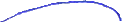 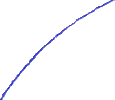 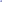 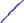 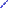 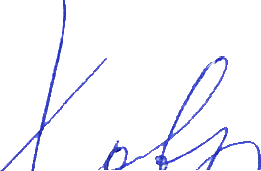 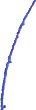 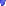 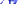 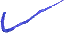 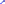 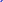 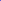 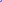 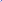 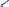 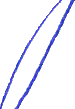 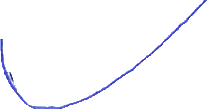 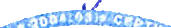 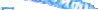 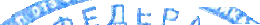 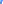 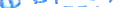 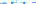 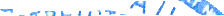 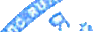 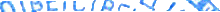 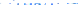 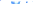 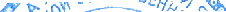 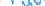 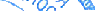 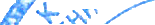 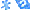 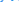 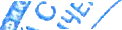 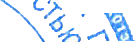 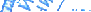 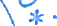 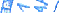 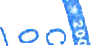 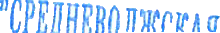 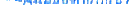 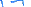 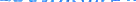 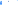 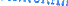 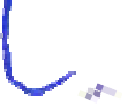 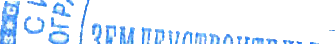 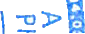 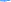 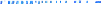 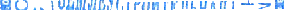 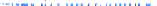 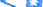 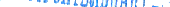 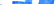 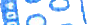 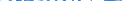 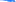 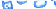 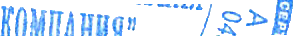 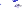 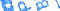 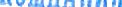 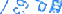 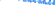 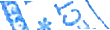 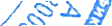 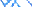 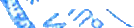 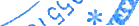 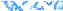 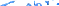 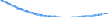 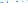 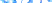 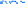 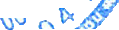 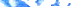 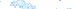 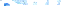 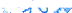 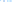 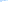 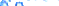 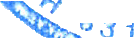 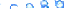 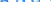 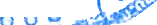 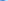 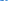 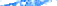 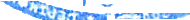 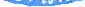 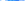 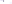 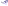 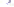 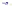 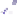 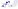 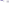 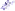 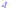 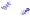 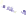 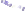 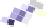 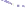 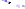 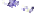 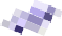 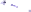 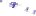 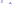 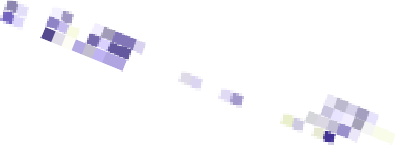 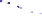 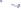 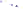 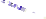 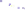 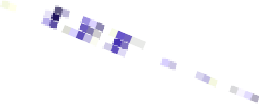 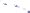 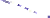 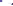 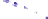 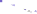 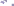 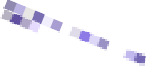 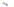 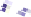 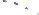 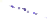 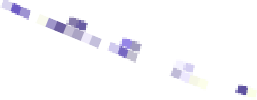 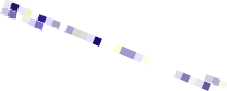 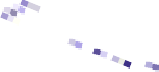 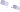 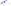 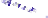 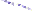 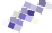 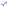 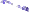 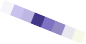 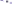 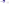 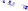 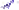 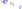 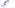 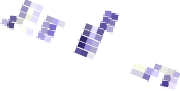 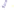 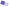 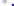 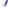 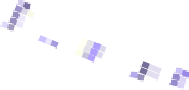 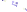 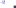 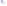 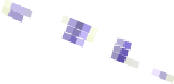 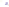 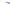 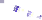 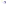 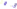 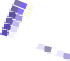 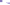 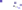 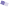 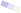 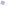 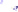 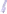 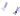 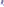 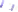 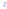 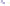 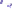 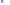 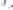 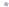 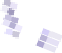 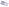 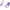 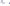 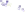 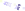 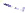 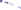 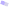 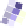 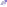 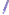 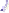 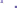 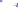 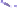 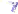 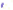 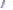 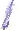 Н.А. ХовринРуководитель проектаА.И. Татаржицкий№ п/пНаименованиеЛист1.1.Исходно-разрешительная документация4РАЗДЕЛ 1. Графическая часть5Чертеж границ зон планируемого размещения линейных объектов, совмещенный с чертежом красных линий-РАЗДЕЛ 2. Положение о размещении линейных объектов62.Наименование и основные характеристики объекта72.1.Наименование линейного объекта72.2.Основные характеристики линейного объекта73.Местоположение объекта124.Перечень координат характерных точек зон размещения объекта145.Мероприятия по охране окружающей среды, защите территорий от чрезвычайных ситуаций155.1.Определение предельных параметров застройки территории в границах зон планируемого размещения объектов капитального строительства, входящих в состав линейных объектов155.2.Информация о необходимости осуществления мероприятий по защите сохраняемых (существующих) объектов капитального строительства, строительство которых не завершено, существующих и строящихся на момент подготовки проекта планировки территории, и планируемых к строительству в соответствии с ранее утвержденной документацией по планировке территории155.3Мероприятия по сохранению объектов культурного наследия165.4Мероприятия по охране окружающей среды165.5Мероприятия по защите территории от чрезвычайных ситуаций205.6Мероприятия по обеспечению пожарной безопасности и гражданской обороне22Наименование электроприемника (ЭП)Кол-во ЭП, шт.Мощность ед. ЭП, кВтРу, кВтРр, кВт12345Установка с насосом ЭЦН нефтяной скважины №64145,045,048,96*Итого по скважине №64145,045,048,96*Существующая нагрузка на шинах РУНН-0,4кВ в КТП-1-131,0131,095,0Итого по площадке--176,0143,96Наименование электроприемника (ЭП)Кол-во ЭП, шт.Мощность ед. ЭП, кВтРу, кВтРр, кВт12345Установка с насосом ШГН нефтяной скважины №64130,030,018,0Итого по скважине №64130,030,018,0Сущ. нагрузка-131,0131,095,0Итого по всем площадкам--161,0113,0НаименованиеГодовое число часов использования максимальной мощностиЭлектропотребление, тыс. кВт / час в годЧисло и мощность трансформаторов1234Потребители электрической энергии (ЭЦН)6500935,7401 х 250 кВАПотребители электрической энергии (ШГН)6500734,5001 х 250 кВАНаименование сооруженийНаименование веществ, определяющих категорию и группу взрывопожароопасных смесейвзрывоопасной зоны ГОСТ Р 30852.9-2002 (ПУЭ)Категория групп взрывоопасной смеси ГОСТ Р 30852.11-2002, 30852.05-2002Условия работы обслуживающего персоналаКатегория пожарное опасности по СП 12.13130.2009Степень огнестойкости зданий по СНиП 21-01-97Площадка устья скважинынефть2 (В-1г)IIА-Т3На открытом воздухеАН-№XY1481026.322243350.592481060.282243349.833481076.442243361.774481076.442243369.695481073.692243369.686481057.652243357.837481032.032243358.458481029.332243445.969481016.472243449.4110481016.472243469.9511480985.462243469.9512480985.462243461.1913480988.192243450.7914481023.472243441.32Генеральный директор ООО «Средневолжская землеустроительная компания»Н.А. ХовринРуководитель проектаА.И. Татаржицкий№ п/пНаименованиеЛистТекстовые материалыТекстовые материалыТекстовые материалы1Выводы по проекту62Перечень образуемых и изменяемых земельных участков и их частей.73Целевое назначение лесов, вид (виды) разрешенного использования лесного участка, количественные и качественные характеристики лесного участка, сведения о нахождении лесного участка в границах особо защитных участков лесов (в случае, если подготовка проекта межевания территории осуществляется в целях определения местоположения границ образуемых и (или) изменяемыхлесных участков)104Условные номера образуемых земельных участков, кадастровые номера или иные ранее присвоенные государственные учетные номера существующих земельных участков, в отношении которых предполагаются их резервирование и (или) изъятие для государственных или муниципальных нужд, их адреса или описание местоположения, перечень и адреса расположенных на таких земельных участках объектов недвижимого имущества (при наличии сведений о них в Едином государственном реестренедвижимости)115Перечень кадастровых номеров существующих земельных участков, на которых линейный объект может быть размещен на условиях сервитута, публичного сервитута, их адреса или описание местоположения, перечень и адреса расположенных на таких земельных участках объектов недвижимого имущества (при наличии сведений о них в Едином государственном реестре недвижимости)116Сведения об отнесении образуемого земельного участка к определенной категории земель (в том числе в случае, если земельный участок в связи с размещением линейного объекта подлежит отнесению к определенной категории земель в силу закона без необходимости принятия решения о переводе земельного участка из состава земель этой категории в другую) или сведения о необходимости перевода земельногоучастка из состава земель одной категории в другую11Графические материалыГрафические материалыГрафические материалы1Чертеж межевания территории М 1:2000№ п/пКадастровый номер земельного участкаОбозначение ЧЗУКатегория земельНаименование объекта (вид аренды)Наименование проектируемых сооруженийРазрешенное использованиеСведения о правах и землепользователяхПлощадь, м²163:31:0404002:744:744/чзу1Земли с/х назначенияОбустройство Михайловского нефтяного месторождения (краткосрочная)Обустройство Михайловского нефтяного месторождениядля размещения объектов с/х назначения и с/х угодийАдминистрация муниципального района Сергиевский Самарской области (аренда ООО Агрокомплекс "Конезавод"Самарский")1644263:31:0404002:744:744/чзу2Земли с/х назначенияОбустройство Михайловского нефтяного месторождения (долгосрочная)Кабельная эстакададля размещения объектов с/х назначения и с/х угодийАдминистрация муниципального района Сергиевский Самарской области (аренда ООО Агрокомплекс "Конезавод"Самарский")7№ п/пКадастровый номер ЗУ (квартал), из которого образуются земельные участкиУсловный номер образуемого ЗУНомера характ. точекКатегория земельНаименование объекта (вид аренды)Наименование проектируемых сооруженийРазрешенное использованиеСведения о правах и землепользователяхПлощадь, м²Способ образования163:31:0404002:744:744:ЗУ1Земли с/х назначенияОбустройство Михайловского нефтяного месторождения (долгосрочная)Опоры ВЛ-10 кВдля размещения объектов с/х назначения и с/х угодийАдминистрация муниципального района Сергиевский Самарской области (аренда ООО Агрокомплекс "Конезавод"Самарский")38Образование земельного участка в результате разделаУсловный номер земельного участка 63:31:0404002:744:ЗУ1Условный номер земельного участка 63:31:0404002:744:ЗУ1Условный номер земельного участка 63:31:0404002:744:ЗУ1Условный номер земельного участка 63:31:0404002:744:ЗУ1Площадь земельного участка 38 м2Площадь земельного участка 38 м2Площадь земельного участка 38 м2Площадь земельного участка 38 м2Обозначение характерных точе границОбозначение характерных точе границКоординаты, мКоординаты, мОбозначение характерных точе границОбозначение характерных точе границХY112363:31:0404002:744:ЗУ1(1)63:31:0404002:744:ЗУ1(1)63:31:0404002:744:ЗУ1(1)63:31:0404002:744:ЗУ1(1)1481038.92481038.922243355.932481044.92481044.922243355.883481044.90481044.902243353.884481038.91481038.912243353.931481038.92481038.922243355.9363:31:0404002:744:ЗУ1(2)63:31:0404002:744:ЗУ1(2)63:31:0404002:744:ЗУ1(2)63:31:0404002:744:ЗУ1(2)5481062.77481062.772243361.106481063.07481063.072243353.907481055.86481055.862243353.605481062.77481062.772243361.10Соучредители:- Собрание представителей муниципального района Сергиевский Самарской области;- Администрации городского, сельских поселений муниципального района Сергиевский Самарской области.Газета изготовлена в администрации муниципального района Сергиевский Самарской области: 446540, Самарская область, Сергиевский район, с. Сергиевск, ул. Ленина, 22.Тел: 8(917) 110-82-08Гл. редактор: А.В. Шишкина«Сергиевский вестник»Номер подписан в печать 15.12.2021 г.в 09:00, по графику - в 09:00.Тираж 18 экз.Адрес редакции и издателя: с. Сергиевск,ул. Ленина, 22.«Бесплатно»